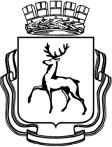 АДМИНИСТРАЦИЯ ГОРОДА НИЖНЕГО НОВГОРОДАПОСТАНОВЛЕНИЕ	На основании статьи 52 Устава города Нижнего Новгорода, решения городской Думы города Нижнего Новгорода от 28.06.2023 № 125  «О внесении изменений в решение городской Думы города Нижнего Новгорода от 14.12.2022 № 265 «О бюджете города Нижнего Новгорода на 2023 год и на плановый период 2024-2025 годов», администрация города Нижнего Новгорода постановляет:1. Внести в муниципальную программу города Нижнего Новгорода «Жилищно-коммунальное хозяйство в городе Нижнем Новгороде» на 2023 - 2028 годы, утвержденную постановлением администрации города Нижнего Новгорода от 27.12.2022 № 7121 (далее – Программа) следующие изменения:	1.1.  Изложить раздел 1 «Паспорт Программы» согласно приложению № 1 к настоящему постановлению.	1.2. Изложить пункты 2, 4 таблицы 1 подраздела 2.4 в следующей редакции:«                                                                                                                                             											                        ».	1.3. Изложить таблицу 4 подраздела 2.7 согласно приложению № 2 к настоящему постановлению.1.4. Изложить таблицу 5 согласно приложению № 3 к настоящему постановлению.2. Управлению информационной политики администрации города Нижнего Новгорода обеспечить опубликование настоящего постановления в официальном печатном средстве массовой информации – газете «День города. Нижний Новгород».3. Юридическому департаменту администрации города Нижнего Новгорода (Витушкина Т.А.) обеспечить размещение настоящего постановления на официальном сайте администрации города Нижнего Новгорода в информационно-телекоммуникационной сети «Интернет».4. Контроль за исполнением постановления возложить на исполняющего обязанности первого заместителя главы администрации города Нижнего Новгорода Скалкин Д.А.Глава города                   	               			                      Ю.В.ШалабаевД.А.Скалкин439 04 45Приложение № 1к постановлению администрации города от ________  № __________Муниципальная программа «Жилищно-коммунальное хозяйство в городе Нижнем Новгороде» на 2023 - 2028 годы (далее – Программа).1. Паспорт ПрограммыПриложение № 2к постановлению администрации города от ________  № __________Таблица 4Ресурсное обеспечение реализации Программы за счет средств бюджета города Нижнего Новгорода№┌┐┐2. Доля отремонтированных пустующих жилых помещений муницпального жилищного фонда (МЖФ) от общего количества пустующих жилых помещений МЖФ, требующих ремонта%38,940,040,641,441,942,64. Увеличение количества детских комплексов (спортивных площадок)%161718192021Ответственный исполнитель ПрограммыДепартамент жилья и инженерной инфраструктуры администрации города Нижнего Новгорода (далее – ДЖИИ) Департамент жилья и инженерной инфраструктуры администрации города Нижнего Новгорода (далее – ДЖИИ) Департамент жилья и инженерной инфраструктуры администрации города Нижнего Новгорода (далее – ДЖИИ) Департамент жилья и инженерной инфраструктуры администрации города Нижнего Новгорода (далее – ДЖИИ) Департамент жилья и инженерной инфраструктуры администрации города Нижнего Новгорода (далее – ДЖИИ) Департамент жилья и инженерной инфраструктуры администрации города Нижнего Новгорода (далее – ДЖИИ) Департамент жилья и инженерной инфраструктуры администрации города Нижнего Новгорода (далее – ДЖИИ) Департамент жилья и инженерной инфраструктуры администрации города Нижнего Новгорода (далее – ДЖИИ) Соисполнители ПрограммыДепартамент строительства и капитального ремонта администрации города Нижнего Новгорода (далее – ДепСтр)Управление административно-технического и муниципального контроля администрации города Нижнего Новгорода (далее – УАТК)Администрации районов города Нижнего НовгородаМуниципальное казенное учреждение «Административно-техническая инспекция города Нижнего Новгорода» (далее - МКУ «АТИ г. Н.Новгорода»)Муниципальное казенное учреждение «Главное управление по капитальному строительству города Нижнего Новгорода» (далее - МКУ «ГлавУКС г. Н.Новгорода»)Департамент строительства и капитального ремонта администрации города Нижнего Новгорода (далее – ДепСтр)Управление административно-технического и муниципального контроля администрации города Нижнего Новгорода (далее – УАТК)Администрации районов города Нижнего НовгородаМуниципальное казенное учреждение «Административно-техническая инспекция города Нижнего Новгорода» (далее - МКУ «АТИ г. Н.Новгорода»)Муниципальное казенное учреждение «Главное управление по капитальному строительству города Нижнего Новгорода» (далее - МКУ «ГлавУКС г. Н.Новгорода»)Департамент строительства и капитального ремонта администрации города Нижнего Новгорода (далее – ДепСтр)Управление административно-технического и муниципального контроля администрации города Нижнего Новгорода (далее – УАТК)Администрации районов города Нижнего НовгородаМуниципальное казенное учреждение «Административно-техническая инспекция города Нижнего Новгорода» (далее - МКУ «АТИ г. Н.Новгорода»)Муниципальное казенное учреждение «Главное управление по капитальному строительству города Нижнего Новгорода» (далее - МКУ «ГлавУКС г. Н.Новгорода»)Департамент строительства и капитального ремонта администрации города Нижнего Новгорода (далее – ДепСтр)Управление административно-технического и муниципального контроля администрации города Нижнего Новгорода (далее – УАТК)Администрации районов города Нижнего НовгородаМуниципальное казенное учреждение «Административно-техническая инспекция города Нижнего Новгорода» (далее - МКУ «АТИ г. Н.Новгорода»)Муниципальное казенное учреждение «Главное управление по капитальному строительству города Нижнего Новгорода» (далее - МКУ «ГлавУКС г. Н.Новгорода»)Департамент строительства и капитального ремонта администрации города Нижнего Новгорода (далее – ДепСтр)Управление административно-технического и муниципального контроля администрации города Нижнего Новгорода (далее – УАТК)Администрации районов города Нижнего НовгородаМуниципальное казенное учреждение «Административно-техническая инспекция города Нижнего Новгорода» (далее - МКУ «АТИ г. Н.Новгорода»)Муниципальное казенное учреждение «Главное управление по капитальному строительству города Нижнего Новгорода» (далее - МКУ «ГлавУКС г. Н.Новгорода»)Департамент строительства и капитального ремонта администрации города Нижнего Новгорода (далее – ДепСтр)Управление административно-технического и муниципального контроля администрации города Нижнего Новгорода (далее – УАТК)Администрации районов города Нижнего НовгородаМуниципальное казенное учреждение «Административно-техническая инспекция города Нижнего Новгорода» (далее - МКУ «АТИ г. Н.Новгорода»)Муниципальное казенное учреждение «Главное управление по капитальному строительству города Нижнего Новгорода» (далее - МКУ «ГлавУКС г. Н.Новгорода»)Департамент строительства и капитального ремонта администрации города Нижнего Новгорода (далее – ДепСтр)Управление административно-технического и муниципального контроля администрации города Нижнего Новгорода (далее – УАТК)Администрации районов города Нижнего НовгородаМуниципальное казенное учреждение «Административно-техническая инспекция города Нижнего Новгорода» (далее - МКУ «АТИ г. Н.Новгорода»)Муниципальное казенное учреждение «Главное управление по капитальному строительству города Нижнего Новгорода» (далее - МКУ «ГлавУКС г. Н.Новгорода»)Департамент строительства и капитального ремонта администрации города Нижнего Новгорода (далее – ДепСтр)Управление административно-технического и муниципального контроля администрации города Нижнего Новгорода (далее – УАТК)Администрации районов города Нижнего НовгородаМуниципальное казенное учреждение «Административно-техническая инспекция города Нижнего Новгорода» (далее - МКУ «АТИ г. Н.Новгорода»)Муниципальное казенное учреждение «Главное управление по капитальному строительству города Нижнего Новгорода» (далее - МКУ «ГлавУКС г. Н.Новгорода»)Цель ПрограммыПовышение уровня и качества предоставления жилищно-коммунальных услуг жителям города Нижнего Новгорода Повышение уровня и качества предоставления жилищно-коммунальных услуг жителям города Нижнего Новгорода Повышение уровня и качества предоставления жилищно-коммунальных услуг жителям города Нижнего Новгорода Повышение уровня и качества предоставления жилищно-коммунальных услуг жителям города Нижнего Новгорода Повышение уровня и качества предоставления жилищно-коммунальных услуг жителям города Нижнего Новгорода Повышение уровня и качества предоставления жилищно-коммунальных услуг жителям города Нижнего Новгорода Повышение уровня и качества предоставления жилищно-коммунальных услуг жителям города Нижнего Новгорода Повышение уровня и качества предоставления жилищно-коммунальных услуг жителям города Нижнего Новгорода Задачи ПрограммыУлучшение качества инфраструктурного обеспечения жилищного фонда и повышение эффективности системы жилищно-коммунального хозяйства.Улучшение качества инфраструктурного обеспечения жилищного фонда и повышение эффективности системы жилищно-коммунального хозяйства.Улучшение качества инфраструктурного обеспечения жилищного фонда и повышение эффективности системы жилищно-коммунального хозяйства.Улучшение качества инфраструктурного обеспечения жилищного фонда и повышение эффективности системы жилищно-коммунального хозяйства.Улучшение качества инфраструктурного обеспечения жилищного фонда и повышение эффективности системы жилищно-коммунального хозяйства.Улучшение качества инфраструктурного обеспечения жилищного фонда и повышение эффективности системы жилищно-коммунального хозяйства.Улучшение качества инфраструктурного обеспечения жилищного фонда и повышение эффективности системы жилищно-коммунального хозяйства.Улучшение качества инфраструктурного обеспечения жилищного фонда и повышение эффективности системы жилищно-коммунального хозяйства.Этапы и сроки реализации ПрограммыПрограмма реализуется в  2023-2028 годах в один этапПрограмма реализуется в  2023-2028 годах в один этапПрограмма реализуется в  2023-2028 годах в один этапПрограмма реализуется в  2023-2028 годах в один этапПрограмма реализуется в  2023-2028 годах в один этапПрограмма реализуется в  2023-2028 годах в один этапПрограмма реализуется в  2023-2028 годах в один этапПрограмма реализуется в  2023-2028 годах в один этапОбъемы бюджетных ассигнований Программы за счет средств бюджета города Нижнего НовгородаОтветственный исполнитель (соисполнители)Объем бюджетных ассигнований (руб.)Объем бюджетных ассигнований (руб.)Объем бюджетных ассигнований (руб.)Объем бюджетных ассигнований (руб.)Объем бюджетных ассигнований (руб.)Объем бюджетных ассигнований (руб.)Объем бюджетных ассигнований (руб.)Объемы бюджетных ассигнований Программы за счет средств бюджета города Нижнего НовгородаОтветственный исполнитель (соисполнители)2023 год2024 год2025 год2026 год2027 год2028 годВСЕГООбъемы бюджетных ассигнований Программы за счет средств бюджета города Нижнего НовгородаВсего, в том числе:6 694 071 963,6410 589 071 968,361 262 536 100,004 215 484 317,024 374 518 887,244 539 914 840,2631 675 598 076,52Объемы бюджетных ассигнований Программы за счет средств бюджета города Нижнего НовгородаДЖИИ 5 313 217 051,2310 045 394 448,37914 686 800,002 668 214 717,022 747 349 287,242 832 645 240,2624 521 507 544,12Объемы бюджетных ассигнований Программы за счет средств бюджета города Нижнего НовгородаАдминистрации районов города (ДЖИИ) 181 749 115,39259 411 220,00241 964 200,001 441 964 200,001 516 964 200,001 591 964 200,005 234 017 135,39Объемы бюджетных ассигнований Программы за счет средств бюджета города Нижнего НовгородаМКУ «ГлавУКС г. Н.Новгорода» (ДепСтр)1 087 313 670,43178 381 200,000,000001 265 694 870,43МКУ «АТИ г.Н. Новгорода (УАТК)111 792 126,59105 885 099,99105 885 100,00105 305 400,00110 205 400,00115 305 400,00654 378 526,58Целевые индикаторы Программы1. Доля МКД на которых выполнены ремонтные работы от общего количества МКД, требующих ремонта, к 2028 году составит 16,5%.2. Доля отремонтированных пустующих жилых помещений муниципального жилищного фонда (МЖФ) от общего количества пустующих жилых помещений МЖФ, требующих ремонта к 2028 году составит 54,2%.3. Доля многоквартирных домов, в которых собственники помещений выбрали и реализуют один из способов управления многоквартирными домами, в общем числе многоквартирных домов, в которых собственники помещений должны выбрать способ управления данными домами, к 2028 году составит 97,6%.4. Увеличение количества детских комплексов (спортивных площадок)  к 2028 году составит 21%.5. Сокращение отведения в реку Волгу загрязненных сточных вод  (0,1979 куб.километров в год) к 2028 году составить 100%.1. Доля МКД на которых выполнены ремонтные работы от общего количества МКД, требующих ремонта, к 2028 году составит 16,5%.2. Доля отремонтированных пустующих жилых помещений муниципального жилищного фонда (МЖФ) от общего количества пустующих жилых помещений МЖФ, требующих ремонта к 2028 году составит 54,2%.3. Доля многоквартирных домов, в которых собственники помещений выбрали и реализуют один из способов управления многоквартирными домами, в общем числе многоквартирных домов, в которых собственники помещений должны выбрать способ управления данными домами, к 2028 году составит 97,6%.4. Увеличение количества детских комплексов (спортивных площадок)  к 2028 году составит 21%.5. Сокращение отведения в реку Волгу загрязненных сточных вод  (0,1979 куб.километров в год) к 2028 году составить 100%.1. Доля МКД на которых выполнены ремонтные работы от общего количества МКД, требующих ремонта, к 2028 году составит 16,5%.2. Доля отремонтированных пустующих жилых помещений муниципального жилищного фонда (МЖФ) от общего количества пустующих жилых помещений МЖФ, требующих ремонта к 2028 году составит 54,2%.3. Доля многоквартирных домов, в которых собственники помещений выбрали и реализуют один из способов управления многоквартирными домами, в общем числе многоквартирных домов, в которых собственники помещений должны выбрать способ управления данными домами, к 2028 году составит 97,6%.4. Увеличение количества детских комплексов (спортивных площадок)  к 2028 году составит 21%.5. Сокращение отведения в реку Волгу загрязненных сточных вод  (0,1979 куб.километров в год) к 2028 году составить 100%.1. Доля МКД на которых выполнены ремонтные работы от общего количества МКД, требующих ремонта, к 2028 году составит 16,5%.2. Доля отремонтированных пустующих жилых помещений муниципального жилищного фонда (МЖФ) от общего количества пустующих жилых помещений МЖФ, требующих ремонта к 2028 году составит 54,2%.3. Доля многоквартирных домов, в которых собственники помещений выбрали и реализуют один из способов управления многоквартирными домами, в общем числе многоквартирных домов, в которых собственники помещений должны выбрать способ управления данными домами, к 2028 году составит 97,6%.4. Увеличение количества детских комплексов (спортивных площадок)  к 2028 году составит 21%.5. Сокращение отведения в реку Волгу загрязненных сточных вод  (0,1979 куб.километров в год) к 2028 году составить 100%.1. Доля МКД на которых выполнены ремонтные работы от общего количества МКД, требующих ремонта, к 2028 году составит 16,5%.2. Доля отремонтированных пустующих жилых помещений муниципального жилищного фонда (МЖФ) от общего количества пустующих жилых помещений МЖФ, требующих ремонта к 2028 году составит 54,2%.3. Доля многоквартирных домов, в которых собственники помещений выбрали и реализуют один из способов управления многоквартирными домами, в общем числе многоквартирных домов, в которых собственники помещений должны выбрать способ управления данными домами, к 2028 году составит 97,6%.4. Увеличение количества детских комплексов (спортивных площадок)  к 2028 году составит 21%.5. Сокращение отведения в реку Волгу загрязненных сточных вод  (0,1979 куб.километров в год) к 2028 году составить 100%.1. Доля МКД на которых выполнены ремонтные работы от общего количества МКД, требующих ремонта, к 2028 году составит 16,5%.2. Доля отремонтированных пустующих жилых помещений муниципального жилищного фонда (МЖФ) от общего количества пустующих жилых помещений МЖФ, требующих ремонта к 2028 году составит 54,2%.3. Доля многоквартирных домов, в которых собственники помещений выбрали и реализуют один из способов управления многоквартирными домами, в общем числе многоквартирных домов, в которых собственники помещений должны выбрать способ управления данными домами, к 2028 году составит 97,6%.4. Увеличение количества детских комплексов (спортивных площадок)  к 2028 году составит 21%.5. Сокращение отведения в реку Волгу загрязненных сточных вод  (0,1979 куб.километров в год) к 2028 году составить 100%.1. Доля МКД на которых выполнены ремонтные работы от общего количества МКД, требующих ремонта, к 2028 году составит 16,5%.2. Доля отремонтированных пустующих жилых помещений муниципального жилищного фонда (МЖФ) от общего количества пустующих жилых помещений МЖФ, требующих ремонта к 2028 году составит 54,2%.3. Доля многоквартирных домов, в которых собственники помещений выбрали и реализуют один из способов управления многоквартирными домами, в общем числе многоквартирных домов, в которых собственники помещений должны выбрать способ управления данными домами, к 2028 году составит 97,6%.4. Увеличение количества детских комплексов (спортивных площадок)  к 2028 году составит 21%.5. Сокращение отведения в реку Волгу загрязненных сточных вод  (0,1979 куб.километров в год) к 2028 году составить 100%.1. Доля МКД на которых выполнены ремонтные работы от общего количества МКД, требующих ремонта, к 2028 году составит 16,5%.2. Доля отремонтированных пустующих жилых помещений муниципального жилищного фонда (МЖФ) от общего количества пустующих жилых помещений МЖФ, требующих ремонта к 2028 году составит 54,2%.3. Доля многоквартирных домов, в которых собственники помещений выбрали и реализуют один из способов управления многоквартирными домами, в общем числе многоквартирных домов, в которых собственники помещений должны выбрать способ управления данными домами, к 2028 году составит 97,6%.4. Увеличение количества детских комплексов (спортивных площадок)  к 2028 году составит 21%.5. Сокращение отведения в реку Волгу загрязненных сточных вод  (0,1979 куб.километров в год) к 2028 году составить 100%.№п/пКод ос-новного мерприя-тия ЦС расходовНаименование Программы, подпрограммы, основного мероприятияОтветственный исполнитель, соисполнительРасходы, руб.Расходы, руб.Расходы, руб.Расходы, руб.Расходы, руб.Расходы, руб.№п/пКод ос-новного мерприя-тия ЦС расходовНаименование Программы, подпрограммы, основного мероприятияОтветственный исполнитель, соисполнитель2023 год2024 год2025 год2026 год2027 год2028 год12345678910Муниципальная программа «Жилищно-коммунальное хозяйство в городе Нижнем Новгороде»Муниципальная программа «Жилищно-коммунальное хозяйство в городе Нижнем Новгороде»Муниципальная программа «Жилищно-коммунальное хозяйство в городе Нижнем Новгороде»Всего, в том числе:6 694 071 963,6410 589 071 968,361 262 536 100,004 215 484 317,024 374 518 887,244 539 914 840,26Муниципальная программа «Жилищно-коммунальное хозяйство в городе Нижнем Новгороде»Муниципальная программа «Жилищно-коммунальное хозяйство в городе Нижнем Новгороде»Муниципальная программа «Жилищно-коммунальное хозяйство в городе Нижнем Новгороде»ДЖИИ 5 313 217 051,2310 045 394 448,37914 686 800,002 668 214 717,022 747 349 287,242 832 645 240,26Муниципальная программа «Жилищно-коммунальное хозяйство в городе Нижнем Новгороде»Муниципальная программа «Жилищно-коммунальное хозяйство в городе Нижнем Новгороде»Муниципальная программа «Жилищно-коммунальное хозяйство в городе Нижнем Новгороде»Администрации районов города (ДЖИИ) 181 749 115,39259 411 220,00241 964 200,001 441 964 200,001 516 964 200,001 591 964 200,00Муниципальная программа «Жилищно-коммунальное хозяйство в городе Нижнем Новгороде»Муниципальная программа «Жилищно-коммунальное хозяйство в городе Нижнем Новгороде»Муниципальная программа «Жилищно-коммунальное хозяйство в городе Нижнем Новгороде»МКУ «ГлавУКС г. Н. Новгорода» (ДепСтр)1 087 313 670,43178 381 200,000,00000Муниципальная программа «Жилищно-коммунальное хозяйство в городе Нижнем Новгороде»Муниципальная программа «Жилищно-коммунальное хозяйство в городе Нижнем Новгороде»Муниципальная программа «Жилищно-коммунальное хозяйство в городе Нижнем Новгороде»МКУ «АТИ г.Н. Новгорода» (УАТК)111 792 126,59105 885 099,99105 885 100,00105 305 400,00110 205 400,00115 305 400,001.07П0100000Ремонт МКДДЖИИ417 599 318,83413 369 000,00413 369 000,00766 896 917,02771 031 487,24781 327 440,262.07П0200000Капитальный ремонт и содержание муниципального жилищного фондаВсего, в том числе:391 865 729,75515 720 752,00361 490 400,001 261 490 400,001 311 490 400,001 361 490 400,002.07П0200000Капитальный ремонт и содержание муниципального жилищного фондаАдминистрации районов города (ДЖИИ)66 066 529,90124 698 200,00124 698 200,00524 698 200,00549 698 200,00574 698 200,002.07П0200000Капитальный ремонт и содержание муниципального жилищного фондаДЖИИ 325 799 199,85391 022 552,00236 792 200,00736 792 200,00761 792 200,00786 792 200,003.07П0300000Ремонт жилых помещений, собственниками которых являются дети-сироты и дети, оставшиеся без попечения родителей, либо жилых помещений государственного жилищного фонда, право пользования которыми за ними сохраненоАдминистрации районов города (ДЖИИ)2 600 575,393 313 100,003 200 200,003 200 200,003 200 200,003 200 200,004.07П0400000Комплекс мероприятий по содержанию, обслуживанию и управлению жилищным фондомВсего, в том числе:252 202 808,23309 655 900,00290 583 800,00790 583 800,00840 583 800,00890 583 800,004.07П0400000Комплекс мероприятий по содержанию, обслуживанию и управлению жилищным фондомАдминистрации районов города (ДЖИИ)30 236 487,6177 354 900,0058 282 800,00258 282 800,00283 282 800,00308 282 800,004.07П0400000Комплекс мероприятий по содержанию, обслуживанию и управлению жилищным фондомДЖИИ 221 966 320,62232 301 000,00232 301 000,00532 301 000,00557 301 000,00582 301 000,005.07П0500000Обеспечение деятельности МКУ «АТИ г. Н.Новгорода»МКУ «АТИ г.Н.Нов-города» (УАТК)106 475 809,56100 053 999,99100 054 000,00105 054 000,00109 954 000,00115 054 000,006.07П0600000Обеспечение деятельности административных комиссийМКУ «АТИ г.Н.Нов-города» (УАТК)251 400,00251 400,00251 400,00251 400,00251 400,00251 400,007.07П0700000Ремонт аварийных бесхозяйных объектов и объектов муниципальной собственности инженерной инфраструктуры, содержание и ремонт общественных питьевых колодцев, которые служат единственным источником водоснабжения населенияВсего, в том числе:511 586 780,00778 195 020,0055 783 000,00655 783 000,00680 783 000,00705 783 000,007.07П0700000Ремонт аварийных бесхозяйных объектов и объектов муниципальной собственности инженерной инфраструктуры, содержание и ремонт общественных питьевых колодцев, которые служат единственным источником водоснабжения населенияАдминистрации районов города (ДЖИИ)82 845 522,4954 045 020,0055 783 000,00655 783 000,00680 783 000,00705 783 000,007.07П0700000Ремонт аварийных бесхозяйных объектов и объектов муниципальной собственности инженерной инфраструктуры, содержание и ремонт общественных питьевых колодцев, которые служат единственным источником водоснабжения населенияДЖИИ428 741 257,51724 150 000,0000008.07П0800000Финансовая поддержка организаций в сфере коммунального хозяйстваДЖИИ 31 193 554,6232 224 600,0032 224 600,00632 224 600,00657 224 600,00682 224 600,009.07П0900000Строительство (реконструкция) объектов коммунальной инфраструктуры муниципальной формы собственностиМКУ «ГлавУКС г.Н.Новгорода» (ДепСтр)1 740 866,77178 381 200,00000010.07ПF500000Реализация федерального проекта «Чистая вода»МКУ «ГлавУКС г. Н.Нов города» (ДепСтр)62 736 220,000000011.07ПG600000Реализация федерального проекта «Оздоровление Волги» финансовое обеспечение затрат (части затрат) по концессионному соглашению, заключенному в отношении мероприятия «Реконструкция Нижегородской станции аэрации» (плата концедента)ДЖИИ (АО «Нижегородский водоканал»)1 907 719 380,007 015 703 634,00000012.07ПК3 00000Реализация инфраструктурных проектов, источником финансового обеспечения которых являются бюджетные кредиты, предоставляемые из федерального бюджета на финансовое обеспечение реализации инфраструктурных проектов в 2023 годуВсего, в том числе:3 003 034 603,460000012.07ПК3 00000Реализация инфраструктурных проектов, источником финансового обеспечения которых являются бюджетные кредиты, предоставляемые из федерального бюджета на финансовое обеспечение реализации инфраструктурных проектов в 2023 годуМКУ «ГлавУКС г. Н.Нов города» (ДепСтр)1 022 836 583,660000012.07ПК3 00000Реализация инфраструктурных проектов, источником финансового обеспечения которых являются бюджетные кредиты, предоставляемые из федерального бюджета на финансовое обеспечение реализации инфраструктурных проектов в 2023 годуДЖИИ (АО «Нижегородский водоканал»)1 980 198 019,800000013.07ПК5 00000Реализация инфраструктурных проектов, источником финансового обеспечения которых являются бюджетные кредиты, предоставляемые из федерального бюджета на финансовое обеспечение реализации инфраструктурных проектов в 2024 годуДЖИИ (АО «Нижегородский водоканал»)01 236 623 662,37000014.07П15 00000Снос самовольно установленных НТОМКУ «АТИ г.Н. Новгорода (УАТК)5 064 917,035 579 700,005 579 700,00000Приложение № 3к постановлению администрации города от ________  № __________Таблица 5    План реализации муниципальной программы «Жилищно-коммунальное хозяйство в городе Нижнем Новгороде» на 2023 годПриложение № 3к постановлению администрации города от ________  № __________Таблица 5    План реализации муниципальной программы «Жилищно-коммунальное хозяйство в городе Нижнем Новгороде» на 2023 годПриложение № 3к постановлению администрации города от ________  № __________Таблица 5    План реализации муниципальной программы «Жилищно-коммунальное хозяйство в городе Нижнем Новгороде» на 2023 годПриложение № 3к постановлению администрации города от ________  № __________Таблица 5    План реализации муниципальной программы «Жилищно-коммунальное хозяйство в городе Нижнем Новгороде» на 2023 годПриложение № 3к постановлению администрации города от ________  № __________Таблица 5    План реализации муниципальной программы «Жилищно-коммунальное хозяйство в городе Нижнем Новгороде» на 2023 годПриложение № 3к постановлению администрации города от ________  № __________Таблица 5    План реализации муниципальной программы «Жилищно-коммунальное хозяйство в городе Нижнем Новгороде» на 2023 годПриложение № 3к постановлению администрации города от ________  № __________Таблица 5    План реализации муниципальной программы «Жилищно-коммунальное хозяйство в городе Нижнем Новгороде» на 2023 годПриложение № 3к постановлению администрации города от ________  № __________Таблица 5    План реализации муниципальной программы «Жилищно-коммунальное хозяйство в городе Нижнем Новгороде» на 2023 годПриложение № 3к постановлению администрации города от ________  № __________Таблица 5    План реализации муниципальной программы «Жилищно-коммунальное хозяйство в городе Нижнем Новгороде» на 2023 годПриложение № 3к постановлению администрации города от ________  № __________Таблица 5    План реализации муниципальной программы «Жилищно-коммунальное хозяйство в городе Нижнем Новгороде» на 2023 годПриложение № 3к постановлению администрации города от ________  № __________Таблица 5    План реализации муниципальной программы «Жилищно-коммунальное хозяйство в городе Нижнем Новгороде» на 2023 годПриложение № 3к постановлению администрации города от ________  № __________Таблица 5    План реализации муниципальной программы «Жилищно-коммунальное хозяйство в городе Нижнем Новгороде» на 2023 годПриложение № 3к постановлению администрации города от ________  № __________Таблица 5    План реализации муниципальной программы «Жилищно-коммунальное хозяйство в городе Нижнем Новгороде» на 2023 годПриложение № 3к постановлению администрации города от ________  № __________Таблица 5    План реализации муниципальной программы «Жилищно-коммунальное хозяйство в городе Нижнем Новгороде» на 2023 годПриложение № 3к постановлению администрации города от ________  № __________Таблица 5    План реализации муниципальной программы «Жилищно-коммунальное хозяйство в городе Нижнем Новгороде» на 2023 годПриложение № 3к постановлению администрации города от ________  № __________Таблица 5    План реализации муниципальной программы «Жилищно-коммунальное хозяйство в городе Нижнем Новгороде» на 2023 годПриложение № 3к постановлению администрации города от ________  № __________Таблица 5    План реализации муниципальной программы «Жилищно-коммунальное хозяйство в городе Нижнем Новгороде» на 2023 годПриложение № 3к постановлению администрации города от ________  № __________Таблица 5    План реализации муниципальной программы «Жилищно-коммунальное хозяйство в городе Нижнем Новгороде» на 2023 годПриложение № 3к постановлению администрации города от ________  № __________Таблица 5    План реализации муниципальной программы «Жилищно-коммунальное хозяйство в городе Нижнем Новгороде» на 2023 годПриложение № 3к постановлению администрации города от ________  № __________Таблица 5    План реализации муниципальной программы «Жилищно-коммунальное хозяйство в городе Нижнем Новгороде» на 2023 годПриложение № 3к постановлению администрации города от ________  № __________Таблица 5    План реализации муниципальной программы «Жилищно-коммунальное хозяйство в городе Нижнем Новгороде» на 2023 годПриложение № 3к постановлению администрации города от ________  № __________Таблица 5    План реализации муниципальной программы «Жилищно-коммунальное хозяйство в городе Нижнем Новгороде» на 2023 годПриложение № 3к постановлению администрации города от ________  № __________Таблица 5    План реализации муниципальной программы «Жилищно-коммунальное хозяйство в городе Нижнем Новгороде» на 2023 годПриложение № 3к постановлению администрации города от ________  № __________Таблица 5    План реализации муниципальной программы «Жилищно-коммунальное хозяйство в городе Нижнем Новгороде» на 2023 годПриложение № 3к постановлению администрации города от ________  № __________Таблица 5    План реализации муниципальной программы «Жилищно-коммунальное хозяйство в городе Нижнем Новгороде» на 2023 годПриложение № 3к постановлению администрации города от ________  № __________Таблица 5    План реализации муниципальной программы «Жилищно-коммунальное хозяйство в городе Нижнем Новгороде» на 2023 годПриложение № 3к постановлению администрации города от ________  № __________Таблица 5    План реализации муниципальной программы «Жилищно-коммунальное хозяйство в городе Нижнем Новгороде» на 2023 годПриложение № 3к постановлению администрации города от ________  № __________Таблица 5    План реализации муниципальной программы «Жилищно-коммунальное хозяйство в городе Нижнем Новгороде» на 2023 годПриложение № 3к постановлению администрации города от ________  № __________Таблица 5    План реализации муниципальной программы «Жилищно-коммунальное хозяйство в городе Нижнем Новгороде» на 2023 год№ п/пКод ос-новного мерприя-тия ЦС расходовНаименование подпрограммы, задачи, основного мероприятия, мероприятияНаименование подпрограммы, задачи, основного мероприятия, мероприятияНаименование подпрограммы, задачи, основного мероприятия, мероприятияНаименование подпрограммы, задачи, основного мероприятия, мероприятияНаименование подпрограммы, задачи, основного мероприятия, мероприятияОтветственный за выполнение мероприятияОтветственный за выполнение мероприятияОтветственный за выполнение мероприятияСрокСрокСрокСрокСрокСрокСрокПоказатели непосредственного результата реализации мероприятия (далее – ПНР)Показатели непосредственного результата реализации мероприятия (далее – ПНР)Показатели непосредственного результата реализации мероприятия (далее – ПНР)Показатели непосредственного результата реализации мероприятия (далее – ПНР)Показатели непосредственного результата реализации мероприятия (далее – ПНР)Показатели непосредственного результата реализации мероприятия (далее – ПНР)Показатели непосредственного результата реализации мероприятия (далее – ПНР)Показатели непосредственного результата реализации мероприятия (далее – ПНР)Показатели непосредственного результата реализации мероприятия (далее – ПНР)Показатели непосредственного результата реализации мероприятия (далее – ПНР)Объемы финансового обеспечения, руб.Объемы финансового обеспечения, руб.Объемы финансового обеспечения, руб.Объемы финансового обеспечения, руб.Объемы финансового обеспечения, руб.Объемы финансового обеспечения, руб.Объемы финансового обеспечения, руб.Объемы финансового обеспечения, руб.Объемы финансового обеспечения, руб.№ п/пКод ос-новного мерприя-тия ЦС расходовНаименование подпрограммы, задачи, основного мероприятия, мероприятияНаименование подпрограммы, задачи, основного мероприятия, мероприятияНаименование подпрограммы, задачи, основного мероприятия, мероприятияНаименование подпрограммы, задачи, основного мероприятия, мероприятияНаименование подпрограммы, задачи, основного мероприятия, мероприятияОтветственный за выполнение мероприятияОтветственный за выполнение мероприятияОтветственный за выполнение мероприятияначала еалиизацииначала еалиизацииначала еалиизацииоконча-ния реа-лииза-цииоконча-ния реа-лииза-цииоконча-ния реа-лииза-цииоконча-ния реа-лииза-цииНаименование ПНРНаименование ПНРЕд.изм.Ед.изм.Ед.изм.Зна-чениеЗна-чениеЗна-чениеЗна-чениеЗна-чениеСобственные городские средстваСобственные городские средстваСобственные городские средстваСредства областного бюджетаСредства областного бюджетаСредства федерального бюджетаСредства федерального бюджетаПрочие источникиПрочие источники12222233344455556677788888999101011111212Всего по муниципальной программеВсего по муниципальной программеВсего по муниципальной программеВсего по муниципальной программеВсего по муниципальной программеВсего по муниципальной программеВсего по муниципальной программеВсего по муниципальной программеВсего по муниципальной программеВсего по муниципальной программеВсего по муниципальной программеВсего по муниципальной программеВсего по муниципальной программеВсего по муниципальной программеВсего по муниципальной программеВсего по муниципальной программеВсего по муниципальной программеВсего по муниципальной программеВсего по муниципальной программеВсего по муниципальной программеВсего по муниципальной программеВсего по муниципальной программеВсего по муниципальной программеВсего по муниципальной программеВсего по муниципальной программеВсего по муниципальной программеВсего по муниципальной программе1 062 388 418,271 062 388 418,271 062 388 418,274 734 948 037,394 734 948 037,39908 247 000,00908 247 000,0055 818,8855 818,88Задача. Улучшение качества инфраструктурного обеспечения жилищного фонда и повышение эффективности системы жилищно-коммунального хозяйства.Задача. Улучшение качества инфраструктурного обеспечения жилищного фонда и повышение эффективности системы жилищно-коммунального хозяйства.Задача. Улучшение качества инфраструктурного обеспечения жилищного фонда и повышение эффективности системы жилищно-коммунального хозяйства.Задача. Улучшение качества инфраструктурного обеспечения жилищного фонда и повышение эффективности системы жилищно-коммунального хозяйства.Задача. Улучшение качества инфраструктурного обеспечения жилищного фонда и повышение эффективности системы жилищно-коммунального хозяйства.Задача. Улучшение качества инфраструктурного обеспечения жилищного фонда и повышение эффективности системы жилищно-коммунального хозяйства.Задача. Улучшение качества инфраструктурного обеспечения жилищного фонда и повышение эффективности системы жилищно-коммунального хозяйства.Задача. Улучшение качества инфраструктурного обеспечения жилищного фонда и повышение эффективности системы жилищно-коммунального хозяйства.Задача. Улучшение качества инфраструктурного обеспечения жилищного фонда и повышение эффективности системы жилищно-коммунального хозяйства.Задача. Улучшение качества инфраструктурного обеспечения жилищного фонда и повышение эффективности системы жилищно-коммунального хозяйства.Задача. Улучшение качества инфраструктурного обеспечения жилищного фонда и повышение эффективности системы жилищно-коммунального хозяйства.Задача. Улучшение качества инфраструктурного обеспечения жилищного фонда и повышение эффективности системы жилищно-коммунального хозяйства.Задача. Улучшение качества инфраструктурного обеспечения жилищного фонда и повышение эффективности системы жилищно-коммунального хозяйства.Задача. Улучшение качества инфраструктурного обеспечения жилищного фонда и повышение эффективности системы жилищно-коммунального хозяйства.Задача. Улучшение качества инфраструктурного обеспечения жилищного фонда и повышение эффективности системы жилищно-коммунального хозяйства.Задача. Улучшение качества инфраструктурного обеспечения жилищного фонда и повышение эффективности системы жилищно-коммунального хозяйства.Задача. Улучшение качества инфраструктурного обеспечения жилищного фонда и повышение эффективности системы жилищно-коммунального хозяйства.Задача. Улучшение качества инфраструктурного обеспечения жилищного фонда и повышение эффективности системы жилищно-коммунального хозяйства.Задача. Улучшение качества инфраструктурного обеспечения жилищного фонда и повышение эффективности системы жилищно-коммунального хозяйства.Задача. Улучшение качества инфраструктурного обеспечения жилищного фонда и повышение эффективности системы жилищно-коммунального хозяйства.Задача. Улучшение качества инфраструктурного обеспечения жилищного фонда и повышение эффективности системы жилищно-коммунального хозяйства.Задача. Улучшение качества инфраструктурного обеспечения жилищного фонда и повышение эффективности системы жилищно-коммунального хозяйства.Задача. Улучшение качества инфраструктурного обеспечения жилищного фонда и повышение эффективности системы жилищно-коммунального хозяйства.Задача. Улучшение качества инфраструктурного обеспечения жилищного фонда и повышение эффективности системы жилищно-коммунального хозяйства.Задача. Улучшение качества инфраструктурного обеспечения жилищного фонда и повышение эффективности системы жилищно-коммунального хозяйства.Задача. Улучшение качества инфраструктурного обеспечения жилищного фонда и повышение эффективности системы жилищно-коммунального хозяйства.Задача. Улучшение качества инфраструктурного обеспечения жилищного фонда и повышение эффективности системы жилищно-коммунального хозяйства.1 062 388 418,271 062 388 418,271 062 388 418,274 734 948 037,394 734 948 037,39908 247 000,00908 247 000,0055 818,8855 818,881.07П0100000Основное мероприятие. Ремонт МКДОсновное мероприятие. Ремонт МКДОсновное мероприятие. Ремонт МКДОсновное мероприятие. Ремонт МКДОсновное мероприятие. Ремонт МКДОсновное мероприятие. Ремонт МКДОсновное мероприятие. Ремонт МКДОсновное мероприятие. Ремонт МКДОсновное мероприятие. Ремонт МКДОсновное мероприятие. Ремонт МКДОсновное мероприятие. Ремонт МКДОсновное мероприятие. Ремонт МКДОсновное мероприятие. Ремонт МКДОсновное мероприятие. Ремонт МКДОсновное мероприятие. Ремонт МКДОсновное мероприятие. Ремонт МКДОсновное мероприятие. Ремонт МКДОсновное мероприятие. Ремонт МКДОсновное мероприятие. Ремонт МКДОсновное мероприятие. Ремонт МКДОсновное мероприятие. Ремонт МКДОсновное мероприятие. Ремонт МКДОсновное мероприятие. Ремонт МКДОсновное мероприятие. Ремонт МКДОсновное мероприятие. Ремонт МКД143 049 799,95143 049 799,95143 049 799,95274 493 700,00274 493 700,000055 818,8855 818,881.1.Выполнение ремонта общего имущества собственников помещений МКДВыполнение ремонта общего имущества собственников помещений МКДВыполнение ремонта общего имущества собственников помещений МКДВыполнение ремонта общего имущества собственников помещений МКДВыполнение ремонта общего имущества собственников помещений МКДВыполнение ремонта общего имущества собственников помещений МКДОтдел ремонта жилищного фон-да, финансово-экономический отдел ДЖИИ Отдел ремонта жилищного фон-да, финансово-экономический отдел ДЖИИ Отдел ремонта жилищного фон-да, финансово-экономический отдел ДЖИИ 01.01.202301.01.202301.01.202331.12.202331.12.202331.12.202331.12.2023Количество многоквартирных домов на которых выполнены ремонтные работыКоличество многоквартирных домов на которых выполнены ремонтные работыед.ед.ед.8989898989143 049 799,95143 049 799,95143 049 799,95274 493 700,00274 493 700,0000001.2.Возмещение части расходов на уплату процентов за пользование займом или кредитом, в целях оплаты услуг и (или) работ по капитальному ремонту общего имущества в многоквартирном домеВозмещение части расходов на уплату процентов за пользование займом или кредитом, в целях оплаты услуг и (или) работ по капитальному ремонту общего имущества в многоквартирном домеВозмещение части расходов на уплату процентов за пользование займом или кредитом, в целях оплаты услуг и (или) работ по капитальному ремонту общего имущества в многоквартирном домеВозмещение части расходов на уплату процентов за пользование займом или кредитом, в целях оплаты услуг и (или) работ по капитальному ремонту общего имущества в многоквартирном домеВозмещение части расходов на уплату процентов за пользование займом или кредитом, в целях оплаты услуг и (или) работ по капитальному ремонту общего имущества в многоквартирном домеВозмещение части расходов на уплату процентов за пользование займом или кредитом, в целях оплаты услуг и (или) работ по капитальному ремонту общего имущества в многоквартирном домефинансово-экономический отдел ДЖИИфинансово-экономический отдел ДЖИИфинансово-экономический отдел ДЖИИ17.02.202317.02.202317.02.202331.12.202331.12.202331.12.202331.12.2023Предоставление финансовой поддержки организациямПредоставление финансовой поддержки организациямед.ед.ед.11111000000055 818,8855 818,882.07П0200000Основное мероприятие. Капитальный ремонт и содержание муниципального жилищного фондаОсновное мероприятие. Капитальный ремонт и содержание муниципального жилищного фондаОсновное мероприятие. Капитальный ремонт и содержание муниципального жилищного фондаОсновное мероприятие. Капитальный ремонт и содержание муниципального жилищного фондаОсновное мероприятие. Капитальный ремонт и содержание муниципального жилищного фондаОсновное мероприятие. Капитальный ремонт и содержание муниципального жилищного фондаОсновное мероприятие. Капитальный ремонт и содержание муниципального жилищного фондаОсновное мероприятие. Капитальный ремонт и содержание муниципального жилищного фондаОсновное мероприятие. Капитальный ремонт и содержание муниципального жилищного фондаОсновное мероприятие. Капитальный ремонт и содержание муниципального жилищного фондаОсновное мероприятие. Капитальный ремонт и содержание муниципального жилищного фондаОсновное мероприятие. Капитальный ремонт и содержание муниципального жилищного фондаОсновное мероприятие. Капитальный ремонт и содержание муниципального жилищного фондаОсновное мероприятие. Капитальный ремонт и содержание муниципального жилищного фондаОсновное мероприятие. Капитальный ремонт и содержание муниципального жилищного фондаОсновное мероприятие. Капитальный ремонт и содержание муниципального жилищного фондаОсновное мероприятие. Капитальный ремонт и содержание муниципального жилищного фондаОсновное мероприятие. Капитальный ремонт и содержание муниципального жилищного фондаОсновное мероприятие. Капитальный ремонт и содержание муниципального жилищного фондаОсновное мероприятие. Капитальный ремонт и содержание муниципального жилищного фондаОсновное мероприятие. Капитальный ремонт и содержание муниципального жилищного фондаОсновное мероприятие. Капитальный ремонт и содержание муниципального жилищного фондаОсновное мероприятие. Капитальный ремонт и содержание муниципального жилищного фондаОсновное мероприятие. Капитальный ремонт и содержание муниципального жилищного фондаОсновное мероприятие. Капитальный ремонт и содержание муниципального жилищного фонда386 923 829,81386 923 829,81386 923 829,810000002.1.Выполнение капитального ремонта МКД со 100% муниципальной собственностьюВыполнение капитального ремонта МКД со 100% муниципальной собственностьюВыполнение капитального ремонта МКД со 100% муниципальной собственностьюВыполнение капитального ремонта МКД со 100% муниципальной собственностьюВыполнение капитального ремонта МКД со 100% муниципальной собственностьюВыполнение капитального ремонта МКД со 100% муниципальной собственностьюОтдел ремонта жилищного фон да, финансово-экономический отдел ДЖИИОтдел ремонта жилищного фон да, финансово-экономический отдел ДЖИИОтдел ремонта жилищного фон да, финансово-экономический отдел ДЖИИ01.01.202301.01.202301.01.202331.12.202331.12.202331.12.202331.12.2023Количество отремонтированных многоквартирных домов со 100% МСКоличество отремонтированных многоквартирных домов со 100% МСпом.пом.пом.пом.пом.55552 065 760,022 065 760,022 065 760,02000002.2.Выполнение капитального ремонта жилых помещений муниципального жилого фондаВыполнение капитального ремонта жилых помещений муниципального жилого фондаВыполнение капитального ремонта жилых помещений муниципального жилого фондаВыполнение капитального ремонта жилых помещений муниципального жилого фондаВыполнение капитального ремонта жилых помещений муниципального жилого фондаВыполнение капитального ремонта жилых помещений муниципального жилого фондаОтдел ремонта жилищного фон да, финансово-экономический отдел ДЖИИОтдел ремонта жилищного фон да, финансово-экономический отдел ДЖИИОтдел ремонта жилищного фон да, финансово-экономический отдел ДЖИИ01.01.202301.01.202301.01.202331.12.202331.12.202331.12.202331.12.2023Количество отремонтированных пустующих жилых помещенийКоличество отремонтированных пустующих жилых помещенийпом.пом.пом.пом.пом.7474747451 073 054,5551 073 054,5551 073 054,55000002.3.Выполнение капитального ремонта жилых помещений муниципального жилого фонда (установка индивидуальных приборов учета)Выполнение капитального ремонта жилых помещений муниципального жилого фонда (установка индивидуальных приборов учета)Выполнение капитального ремонта жилых помещений муниципального жилого фонда (установка индивидуальных приборов учета)Выполнение капитального ремонта жилых помещений муниципального жилого фонда (установка индивидуальных приборов учета)Выполнение капитального ремонта жилых помещений муниципального жилого фонда (установка индивидуальных приборов учета)Выполнение капитального ремонта жилых помещений муниципального жилого фонда (установка индивидуальных приборов учета)Отдел ремонта жилищного фон да, финансово-экономический отдел ДЖИИОтдел ремонта жилищного фон да, финансово-экономический отдел ДЖИИОтдел ремонта жилищного фон да, финансово-экономический отдел ДЖИИ01.01.202301.01.202301.01.202331.12.202331.12.202331.12.202331.12.2023Количество установленных индивидуальных приборов учетаКоличество установленных индивидуальных приборов учеташт.шт.шт.шт.шт.808080807 484 879,767 484 879,767 484 879,76000002.4.Оплата взносов на капитальный ремонт общего имущества по муниципальным помещениям МЖФОплата взносов на капитальный ремонт общего имущества по муниципальным помещениям МЖФОплата взносов на капитальный ремонт общего имущества по муниципальным помещениям МЖФОплата взносов на капитальный ремонт общего имущества по муниципальным помещениям МЖФОплата взносов на капитальный ремонт общего имущества по муниципальным помещениям МЖФОплата взносов на капитальный ремонт общего имущества по муниципальным помещениям МЖФФинансово-экономический отдел ДЖИИФинансово-экономический отдел ДЖИИФинансово-экономический отдел ДЖИИ01.01.202301.01.202301.01.202331.12.202331.12.202331.12.202331.12.2023Оплачены взносы на капремонт по муниципальным помещениям МЖФ (по представленным счетам)Оплачены взносы на капремонт по муниципальным помещениям МЖФ (по представленным счетам)%%%%%100100100100257 985 659,93257 985 659,93257 985 659,93000002.5.Содержание незаселенных жилых помещений МЖФСодержание незаселенных жилых помещений МЖФСодержание незаселенных жилых помещений МЖФСодержание незаселенных жилых помещений МЖФСодержание незаселенных жилых помещений МЖФСодержание незаселенных жилых помещений МЖФФинансово-экономический отдел ДЖИИФинансово-экономический отдел ДЖИИФинансово-экономический отдел ДЖИИ01.01.202301.01.202301.01.202331.12.202331.12.202331.12.202331.12.2023Оплачены расходы по содержанию незаселенных жилых помещений МЖФ (по представленным счетам)Оплачены расходы по содержанию незаселенных жилых помещений МЖФ (по представленным счетам)%%%%%10010010010042 019 430,2542 019 430,2542 019 430,25000002.6.Возмещение расходов по оснащению МКД общедомовыми приборами учета энергетического ресурса в доле муниципальной собственностиВозмещение расходов по оснащению МКД общедомовыми приборами учета энергетического ресурса в доле муниципальной собственностиВозмещение расходов по оснащению МКД общедомовыми приборами учета энергетического ресурса в доле муниципальной собственностиВозмещение расходов по оснащению МКД общедомовыми приборами учета энергетического ресурса в доле муниципальной собственностиВозмещение расходов по оснащению МКД общедомовыми приборами учета энергетического ресурса в доле муниципальной собственностиВозмещение расходов по оснащению МКД общедомовыми приборами учета энергетического ресурса в доле муниципальной собственностиФинансово-экономический отдел ДЖИИФинансово-экономический отдел ДЖИИФинансово-экономический отдел ДЖИИ01.01.202301.01.202301.01.202331.12.202331.12.202331.12.202331.12.2023Оплачены расходы по установке общедомо-вых приборов учета (по представленным счетам)Оплачены расходы по установке общедомо-вых приборов учета (по представленным счетам)% % % % % 10010010010015 159 944,2515 159 944,2515 159 944,25000002.7.Возмещение ущерба по судебным решениям в рамках исполнительных документов в части полномочий департамента жилья и инженерной инфраструктуры администрации города, утвержденных постановлением администрации города Нижнего Новгорода от 05.05.2022 № 1941Возмещение ущерба по судебным решениям в рамках исполнительных документов в части полномочий департамента жилья и инженерной инфраструктуры администрации города, утвержденных постановлением администрации города Нижнего Новгорода от 05.05.2022 № 1941Возмещение ущерба по судебным решениям в рамках исполнительных документов в части полномочий департамента жилья и инженерной инфраструктуры администрации города, утвержденных постановлением администрации города Нижнего Новгорода от 05.05.2022 № 1941Возмещение ущерба по судебным решениям в рамках исполнительных документов в части полномочий департамента жилья и инженерной инфраструктуры администрации города, утвержденных постановлением администрации города Нижнего Новгорода от 05.05.2022 № 1941Возмещение ущерба по судебным решениям в рамках исполнительных документов в части полномочий департамента жилья и инженерной инфраструктуры администрации города, утвержденных постановлением администрации города Нижнего Новгорода от 05.05.2022 № 1941Возмещение ущерба по судебным решениям в рамках исполнительных документов в части полномочий департамента жилья и инженерной инфраструктуры администрации города, утвержденных постановлением администрации города Нижнего Новгорода от 05.05.2022 № 1941Финансово-экономический отдел ДЖИИФинансово-экономический отдел ДЖИИФинансово-экономический отдел ДЖИИ17.01.202317.01.202317.01.202331.12.202331.12.202331.12.202331.12.2023Оплата исполнительного листаОплата исполнительного листашт.шт.шт.шт.шт.4242424211 085 101,0511 085 101,0511 085 101,05000002.8.Техническое обследование жилых помещений муниципального жилищного фонда в целях перевода жилого помещения  нежилое помещение: ул.Грузинская, д.41 (кв.2)Техническое обследование жилых помещений муниципального жилищного фонда в целях перевода жилого помещения  нежилое помещение: ул.Грузинская, д.41 (кв.2)Техническое обследование жилых помещений муниципального жилищного фонда в целях перевода жилого помещения  нежилое помещение: ул.Грузинская, д.41 (кв.2)Техническое обследование жилых помещений муниципального жилищного фонда в целях перевода жилого помещения  нежилое помещение: ул.Грузинская, д.41 (кв.2)Техническое обследование жилых помещений муниципального жилищного фонда в целях перевода жилого помещения  нежилое помещение: ул.Грузинская, д.41 (кв.2)Техническое обследование жилых помещений муниципального жилищного фонда в целях перевода жилого помещения  нежилое помещение: ул.Грузинская, д.41 (кв.2)Финансово-экономический отдел ДЖИИФинансово-экономический отдел ДЖИИФинансово-экономический отдел ДЖИИ25.04.202325.04.202325.04.202331.12.202331.12.202331.12.202331.12.2023Изготовление проекта перевода муниципального жилого по- помещения в нежилое помещениеИзготовление проекта перевода муниципального жилого по- помещения в нежилое помещениепом.пом.пом.пом.пом.111150 000,0050 000,0050 000,00000003.07П0300000Основное мероприятие. Ремонт жилых помещений, собственниками которых являются дети-сироты и дети, оставшиеся без попечения родителей, либо жилых помещений государственного жилищного фонда, право пользования которыми за ними сохраненоОсновное мероприятие. Ремонт жилых помещений, собственниками которых являются дети-сироты и дети, оставшиеся без попечения родителей, либо жилых помещений государственного жилищного фонда, право пользования которыми за ними сохраненоОсновное мероприятие. Ремонт жилых помещений, собственниками которых являются дети-сироты и дети, оставшиеся без попечения родителей, либо жилых помещений государственного жилищного фонда, право пользования которыми за ними сохраненоОсновное мероприятие. Ремонт жилых помещений, собственниками которых являются дети-сироты и дети, оставшиеся без попечения родителей, либо жилых помещений государственного жилищного фонда, право пользования которыми за ними сохраненоОсновное мероприятие. Ремонт жилых помещений, собственниками которых являются дети-сироты и дети, оставшиеся без попечения родителей, либо жилых помещений государственного жилищного фонда, право пользования которыми за ними сохраненоОсновное мероприятие. Ремонт жилых помещений, собственниками которых являются дети-сироты и дети, оставшиеся без попечения родителей, либо жилых помещений государственного жилищного фонда, право пользования которыми за ними сохраненоОсновное мероприятие. Ремонт жилых помещений, собственниками которых являются дети-сироты и дети, оставшиеся без попечения родителей, либо жилых помещений государственного жилищного фонда, право пользования которыми за ними сохраненоОсновное мероприятие. Ремонт жилых помещений, собственниками которых являются дети-сироты и дети, оставшиеся без попечения родителей, либо жилых помещений государственного жилищного фонда, право пользования которыми за ними сохраненоОсновное мероприятие. Ремонт жилых помещений, собственниками которых являются дети-сироты и дети, оставшиеся без попечения родителей, либо жилых помещений государственного жилищного фонда, право пользования которыми за ними сохраненоОсновное мероприятие. Ремонт жилых помещений, собственниками которых являются дети-сироты и дети, оставшиеся без попечения родителей, либо жилых помещений государственного жилищного фонда, право пользования которыми за ними сохраненоОсновное мероприятие. Ремонт жилых помещений, собственниками которых являются дети-сироты и дети, оставшиеся без попечения родителей, либо жилых помещений государственного жилищного фонда, право пользования которыми за ними сохраненоОсновное мероприятие. Ремонт жилых помещений, собственниками которых являются дети-сироты и дети, оставшиеся без попечения родителей, либо жилых помещений государственного жилищного фонда, право пользования которыми за ними сохраненоОсновное мероприятие. Ремонт жилых помещений, собственниками которых являются дети-сироты и дети, оставшиеся без попечения родителей, либо жилых помещений государственного жилищного фонда, право пользования которыми за ними сохраненоОсновное мероприятие. Ремонт жилых помещений, собственниками которых являются дети-сироты и дети, оставшиеся без попечения родителей, либо жилых помещений государственного жилищного фонда, право пользования которыми за ними сохраненоОсновное мероприятие. Ремонт жилых помещений, собственниками которых являются дети-сироты и дети, оставшиеся без попечения родителей, либо жилых помещений государственного жилищного фонда, право пользования которыми за ними сохраненоОсновное мероприятие. Ремонт жилых помещений, собственниками которых являются дети-сироты и дети, оставшиеся без попечения родителей, либо жилых помещений государственного жилищного фонда, право пользования которыми за ними сохраненоОсновное мероприятие. Ремонт жилых помещений, собственниками которых являются дети-сироты и дети, оставшиеся без попечения родителей, либо жилых помещений государственного жилищного фонда, право пользования которыми за ними сохраненоОсновное мероприятие. Ремонт жилых помещений, собственниками которых являются дети-сироты и дети, оставшиеся без попечения родителей, либо жилых помещений государственного жилищного фонда, право пользования которыми за ними сохраненоОсновное мероприятие. Ремонт жилых помещений, собственниками которых являются дети-сироты и дети, оставшиеся без попечения родителей, либо жилых помещений государственного жилищного фонда, право пользования которыми за ними сохраненоОсновное мероприятие. Ремонт жилых помещений, собственниками которых являются дети-сироты и дети, оставшиеся без попечения родителей, либо жилых помещений государственного жилищного фонда, право пользования которыми за ними сохраненоОсновное мероприятие. Ремонт жилых помещений, собственниками которых являются дети-сироты и дети, оставшиеся без попечения родителей, либо жилых помещений государственного жилищного фонда, право пользования которыми за ними сохраненоОсновное мероприятие. Ремонт жилых помещений, собственниками которых являются дети-сироты и дети, оставшиеся без попечения родителей, либо жилых помещений государственного жилищного фонда, право пользования которыми за ними сохраненоОсновное мероприятие. Ремонт жилых помещений, собственниками которых являются дети-сироты и дети, оставшиеся без попечения родителей, либо жилых помещений государственного жилищного фонда, право пользования которыми за ними сохраненоОсновное мероприятие. Ремонт жилых помещений, собственниками которых являются дети-сироты и дети, оставшиеся без попечения родителей, либо жилых помещений государственного жилищного фонда, право пользования которыми за ними сохраненоОсновное мероприятие. Ремонт жилых помещений, собственниками которых являются дети-сироты и дети, оставшиеся без попечения родителей, либо жилых помещений государственного жилищного фонда, право пользования которыми за ними сохранено0002 600 575,392 600 575,3900003.1.Выполнение ремонтных работ жилых помещений детей-сиротВыполнение ремонтных работ жилых помещений детей-сиротВыполнение ремонтных работ жилых помещений детей-сиротВыполнение ремонтных работ жилых помещений детей-сиротВыполнение ремонтных работ жилых помещений детей-сиротВыполнение ремонтных работ жилых помещений детей-сиротОтдел ремонта жилищного фонда ДЖИИОтдел ремонта жилищного фонда ДЖИИОтдел ремонта жилищного фонда ДЖИИ01.01.202301.01.202301.01.202331.12.202331.12.202331.12.202331.12.2023Количество отремонтированных жилых помещенийКоличество отремонтированных жилых помещенийпом.пом.пом.пом.пом.171717170002 600 575,392 600 575,390004.07П0400000Основное мероприятие. Комплекс мероприятий по содержанию, обслуживанию и управлению жилищным фондомОсновное мероприятие. Комплекс мероприятий по содержанию, обслуживанию и управлению жилищным фондомОсновное мероприятие. Комплекс мероприятий по содержанию, обслуживанию и управлению жилищным фондомОсновное мероприятие. Комплекс мероприятий по содержанию, обслуживанию и управлению жилищным фондомОсновное мероприятие. Комплекс мероприятий по содержанию, обслуживанию и управлению жилищным фондомОсновное мероприятие. Комплекс мероприятий по содержанию, обслуживанию и управлению жилищным фондомОсновное мероприятие. Комплекс мероприятий по содержанию, обслуживанию и управлению жилищным фондомОсновное мероприятие. Комплекс мероприятий по содержанию, обслуживанию и управлению жилищным фондомОсновное мероприятие. Комплекс мероприятий по содержанию, обслуживанию и управлению жилищным фондомОсновное мероприятие. Комплекс мероприятий по содержанию, обслуживанию и управлению жилищным фондомОсновное мероприятие. Комплекс мероприятий по содержанию, обслуживанию и управлению жилищным фондомОсновное мероприятие. Комплекс мероприятий по содержанию, обслуживанию и управлению жилищным фондомОсновное мероприятие. Комплекс мероприятий по содержанию, обслуживанию и управлению жилищным фондомОсновное мероприятие. Комплекс мероприятий по содержанию, обслуживанию и управлению жилищным фондомОсновное мероприятие. Комплекс мероприятий по содержанию, обслуживанию и управлению жилищным фондомОсновное мероприятие. Комплекс мероприятий по содержанию, обслуживанию и управлению жилищным фондомОсновное мероприятие. Комплекс мероприятий по содержанию, обслуживанию и управлению жилищным фондомОсновное мероприятие. Комплекс мероприятий по содержанию, обслуживанию и управлению жилищным фондомОсновное мероприятие. Комплекс мероприятий по содержанию, обслуживанию и управлению жилищным фондомОсновное мероприятие. Комплекс мероприятий по содержанию, обслуживанию и управлению жилищным фондомОсновное мероприятие. Комплекс мероприятий по содержанию, обслуживанию и управлению жилищным фондомОсновное мероприятие. Комплекс мероприятий по содержанию, обслуживанию и управлению жилищным фондомОсновное мероприятие. Комплекс мероприятий по содержанию, обслуживанию и управлению жилищным фондомОсновное мероприятие. Комплекс мероприятий по содержанию, обслуживанию и управлению жилищным фондомОсновное мероприятие. Комплекс мероприятий по содержанию, обслуживанию и управлению жилищным фондом268 739 207,93268 739 207,93268 739 207,930000004.1.Возмещение затрат в связи с осуществлением деятельности в сфере оказания услуг по содержанию общего имущества при непосредственной форме управленияВозмещение затрат в связи с осуществлением деятельности в сфере оказания услуг по содержанию общего имущества при непосредственной форме управленияВозмещение затрат в связи с осуществлением деятельности в сфере оказания услуг по содержанию общего имущества при непосредственной форме управленияВозмещение затрат в связи с осуществлением деятельности в сфере оказания услуг по содержанию общего имущества при непосредственной форме управленияВозмещение затрат в связи с осуществлением деятельности в сфере оказания услуг по содержанию общего имущества при непосредственной форме управленияВозмещение затрат в связи с осуществлением деятельности в сфере оказания услуг по содержанию общего имущества при непосредственной форме управленияФинансово-экономический отдел ДЖИИФинансово-экономический отдел ДЖИИФинансово-экономический отдел ДЖИИ01.01.202301.01.202301.01.202331.12.202331.12.202331.12.202331.12.2023Выплата субсидии обслуживающей организации на возмещение затрат в связи с оказанием услуг по содержанию общего имущества  МКДВыплата субсидии обслуживающей организации на возмещение затрат в связи с оказанием услуг по содержанию общего имущества  МКД%%%%%10010010010040 659 838,5500000004.2.Обслуживание неканализированного жилищного фонда (вывоз ЖБО)Обслуживание неканализированного жилищного фонда (вывоз ЖБО)Обслуживание неканализированного жилищного фонда (вывоз ЖБО)Обслуживание неканализированного жилищного фонда (вывоз ЖБО)Обслуживание неканализированного жилищного фонда (вывоз ЖБО)Обслуживание неканализированного жилищного фонда (вывоз ЖБО)Финансово-экономический отдел ДЖИИФинансово-экономический отдел ДЖИИФинансово-экономический отдел ДЖИИ01.01.202301.01.202301.01.202331.12.202331.12.202331.12.202331.12.2023Возмещение затрат по вывозу ЖБОВозмещение затрат по вывозу ЖБОед.ед.ед.ед.ед.171717171 322 068,1400000004.3.Снос ветхих и аварийных строенийСнос ветхих и аварийных строенийСнос ветхих и аварийных строенийСнос ветхих и аварийных строенийСнос ветхих и аварийных строенийСнос ветхих и аварийных строенийОтдел ремонта жилищного фон-да, финансово-экономический отдел ДЖИИОтдел ремонта жилищного фон-да, финансово-экономический отдел ДЖИИОтдел ремонта жилищного фон-да, финансово-экономический отдел ДЖИИ01.01.202301.01.202301.01.202331.12.202331.12.202331.12.202331.12.2023Количество снесенных МКДКоличество снесенных МКДед.ед.ед.ед.ед.1717171730 886 115,8900000004.4.Проведение конкурса «Лучший совет многоквартирного дома»Проведение конкурса «Лучший совет многоквартирного дома»Проведение конкурса «Лучший совет многоквартирного дома»Проведение конкурса «Лучший совет многоквартирного дома»Проведение конкурса «Лучший совет многоквартирного дома»Проведение конкурса «Лучший совет многоквартирного дома»Отдел монито-ринга и реалии-зации программ ДЖИИОтдел монито-ринга и реалии-зации программ ДЖИИОтдел монито-ринга и реалии-зации программ ДЖИИ01.01.202301.01.202301.01.202331.12.202331.12.202331.12.202331.12.2023Выплата награждения победителям конкурсаВыплата награждения победителям конкурса%%%%%10010010010038 000,0000000004.5.Проведение конкурса «Самый пожаробезопасный дом»Проведение конкурса «Самый пожаробезопасный дом»Проведение конкурса «Самый пожаробезопасный дом»Проведение конкурса «Самый пожаробезопасный дом»Проведение конкурса «Самый пожаробезопасный дом»Проведение конкурса «Самый пожаробезопасный дом»Отдел эксплуа-тации жилищно-го фонда и сани-тарного состоя-ния придомовых территорий ДЖИИОтдел эксплуа-тации жилищно-го фонда и сани-тарного состоя-ния придомовых территорий ДЖИИОтдел эксплуа-тации жилищно-го фонда и сани-тарного состоя-ния придомовых территорий ДЖИИ01.01.202301.01.202301.01.202331.12.202331.12.202331.12.202331.12.2023Выплата награждения  победителям конкурсаВыплата награждения  победителям конкурса%%%%%100100100100142 500,0000000004.6.Услуги по охране, приобретаемые на основании договоров гражданско-правового характера с физическими и юридическими лицамиУслуги по охране, приобретаемые на основании договоров гражданско-правового характера с физическими и юридическими лицамиУслуги по охране, приобретаемые на основании договоров гражданско-правового характера с физическими и юридическими лицамиУслуги по охране, приобретаемые на основании договоров гражданско-правового характера с физическими и юридическими лицамиУслуги по охране, приобретаемые на основании договоров гражданско-правового характера с физическими и юридическими лицамиУслуги по охране, приобретаемые на основании договоров гражданско-правового характера с физическими и юридическими лицамиФинансово-экономический отдел ДЖИИФинансово-экономический отдел ДЖИИФинансово-экономический отдел ДЖИИ01.01.202301.01.202301.01.202331.12.202331.12.202331.12.202331.12.2023Охрана аварийного многоквартирного  дома Охрана аварийного многоквартирного  дома ед.ед.ед.ед.ед.777713 723 378,2800000004.7.Услуги по аренде складского отапливаемого помещения для временного хранения личных вещей жителей аварийного многоквартирного домаУслуги по аренде складского отапливаемого помещения для временного хранения личных вещей жителей аварийного многоквартирного домаУслуги по аренде складского отапливаемого помещения для временного хранения личных вещей жителей аварийного многоквартирного домаУслуги по аренде складского отапливаемого помещения для временного хранения личных вещей жителей аварийного многоквартирного домаУслуги по аренде складского отапливаемого помещения для временного хранения личных вещей жителей аварийного многоквартирного домаУслуги по аренде складского отапливаемого помещения для временного хранения личных вещей жителей аварийного многоквартирного домаФинансово-экономический отдел ДЖИИФинансово-экономический отдел ДЖИИФинансово-экономический отдел ДЖИИ01.01.202301.01.202301.01.202331.12.202331.12.202331.12.202331.12.2023Аренда складского помещения для временного хранения личных вещей жителей аварийного многоквартирного дома Аренда складского помещения для временного хранения личных вещей жителей аварийного многоквартирного дома ед.ед.ед.ед.ед.1111841 325,00 00000004.8.Приобретение и установка детского игрового комплекса (оборудования) на земельном участке, перешедшем в общую долевую собственность собственников помещений
МКДПриобретение и установка детского игрового комплекса (оборудования) на земельном участке, перешедшем в общую долевую собственность собственников помещений
МКДПриобретение и установка детского игрового комплекса (оборудования) на земельном участке, перешедшем в общую долевую собственность собственников помещений
МКДПриобретение и установка детского игрового комплекса (оборудования) на земельном участке, перешедшем в общую долевую собственность собственников помещений
МКДПриобретение и установка детского игрового комплекса (оборудования) на земельном участке, перешедшем в общую долевую собственность собственников помещений
МКДПриобретение и установка детского игрового комплекса (оборудования) на земельном участке, перешедшем в общую долевую собственность собственников помещений
МКДОтдел эксплуатации жилищного фонда и санитарного состояния придомовых территорий, Финансово-экономи ческий отдел ДЖИИ Отдел эксплуатации жилищного фонда и санитарного состояния придомовых территорий, Финансово-экономи ческий отдел ДЖИИ Отдел эксплуатации жилищного фонда и санитарного состояния придомовых территорий, Финансово-экономи ческий отдел ДЖИИ 01.01.202301.01.202301.01.202331.12.202331.12.202331.12.202331.12.2023Установлено детских игровых комплексов на придомовой территорииУстановлено детских игровых комплексов на придомовой территорииед.ед.ед.ед.ед.2222222229 662 229,3200000004.9.Выполнение работ на придомовой территории многоквартирного дома Выполнение работ на придомовой территории многоквартирного дома Выполнение работ на придомовой территории многоквартирного дома Выполнение работ на придомовой территории многоквартирного дома Выполнение работ на придомовой территории многоквартирного дома Выполнение работ на придомовой территории многоквартирного дома Отдел эксплуатации жилищного фонда и санитарного состояния придомовых территорий ДЖИИ, Финансово-экономи ческий отдел ДЖИИОтдел эксплуатации жилищного фонда и санитарного состояния придомовых территорий ДЖИИ, Финансово-экономи ческий отдел ДЖИИОтдел эксплуатации жилищного фонда и санитарного состояния придомовых территорий ДЖИИ, Финансово-экономи ческий отдел ДЖИИ01.01.202301.01.202301.01.202331.12.202331.12.202331.12.202331.12.2023Выполнено работ по благоустройству придомовой территорииВыполнено работ по благоустройству придомовой территорииед.ед.ед.ед.ед.85858585115 832 397,0100000004.10.Проведение ликвидационных мероприятий МУ «Дирекция единого закачика» Автозаводского районаПроведение ликвидационных мероприятий МУ «Дирекция единого закачика» Автозаводского районаПроведение ликвидационных мероприятий МУ «Дирекция единого закачика» Автозаводского районаПроведение ликвидационных мероприятий МУ «Дирекция единого закачика» Автозаводского районаПроведение ликвидационных мероприятий МУ «Дирекция единого закачика» Автозаводского районаПроведение ликвидационных мероприятий МУ «Дирекция единого закачика» Автозаводского районаФинансово-экономический отдел ДЖИИФинансово-экономический отдел ДЖИИФинансово-экономический отдел ДЖИИ09.02.202309.02.202309.02.202331.12.31.12.31.12.31.12.Ликвидация  учрежденияЛиквидация  учрежденияед.ед.ед.ед.ед.1111325 000,0000000004.11.Возмещение ущерба по судебным решениям в рамках исполнительных документов в части полномочий департамента жилья и инженерной инфраструктуры администрации города, утвержденных постановлением администрации города Нижнего Новгорода от 05.05.2022 № 1941Возмещение ущерба по судебным решениям в рамках исполнительных документов в части полномочий департамента жилья и инженерной инфраструктуры администрации города, утвержденных постановлением администрации города Нижнего Новгорода от 05.05.2022 № 1941Возмещение ущерба по судебным решениям в рамках исполнительных документов в части полномочий департамента жилья и инженерной инфраструктуры администрации города, утвержденных постановлением администрации города Нижнего Новгорода от 05.05.2022 № 1941Возмещение ущерба по судебным решениям в рамках исполнительных документов в части полномочий департамента жилья и инженерной инфраструктуры администрации города, утвержденных постановлением администрации города Нижнего Новгорода от 05.05.2022 № 1941Возмещение ущерба по судебным решениям в рамках исполнительных документов в части полномочий департамента жилья и инженерной инфраструктуры администрации города, утвержденных постановлением администрации города Нижнего Новгорода от 05.05.2022 № 1941Возмещение ущерба по судебным решениям в рамках исполнительных документов в части полномочий департамента жилья и инженерной инфраструктуры администрации города, утвержденных постановлением администрации города Нижнего Новгорода от 05.05.2022 № 1941Финансово-экономический отдел ДЖИИФинансово-экономический отдел ДЖИИФинансово-экономический отдел ДЖИИ11.01.202311.01.202311.01.20232023202320232023Оплата исполнительного листаОплата исполнительного листашт.шт.шт.шт.шт.1919191935 306 355,7400000005.07П0500000Основное мероприятие. Обеспечение деятельности МКУ «АТИ г. Н.Новгорода»Основное мероприятие. Обеспечение деятельности МКУ «АТИ г. Н.Новгорода»Основное мероприятие. Обеспечение деятельности МКУ «АТИ г. Н.Новгорода»Основное мероприятие. Обеспечение деятельности МКУ «АТИ г. Н.Новгорода»Основное мероприятие. Обеспечение деятельности МКУ «АТИ г. Н.Новгорода»Основное мероприятие. Обеспечение деятельности МКУ «АТИ г. Н.Новгорода»Основное мероприятие. Обеспечение деятельности МКУ «АТИ г. Н.Новгорода»Основное мероприятие. Обеспечение деятельности МКУ «АТИ г. Н.Новгорода»Основное мероприятие. Обеспечение деятельности МКУ «АТИ г. Н.Новгорода»Основное мероприятие. Обеспечение деятельности МКУ «АТИ г. Н.Новгорода»Основное мероприятие. Обеспечение деятельности МКУ «АТИ г. Н.Новгорода»Основное мероприятие. Обеспечение деятельности МКУ «АТИ г. Н.Новгорода»Основное мероприятие. Обеспечение деятельности МКУ «АТИ г. Н.Новгорода»Основное мероприятие. Обеспечение деятельности МКУ «АТИ г. Н.Новгорода»Основное мероприятие. Обеспечение деятельности МКУ «АТИ г. Н.Новгорода»Основное мероприятие. Обеспечение деятельности МКУ «АТИ г. Н.Новгорода»Основное мероприятие. Обеспечение деятельности МКУ «АТИ г. Н.Новгорода»Основное мероприятие. Обеспечение деятельности МКУ «АТИ г. Н.Новгорода»Основное мероприятие. Обеспечение деятельности МКУ «АТИ г. Н.Новгорода»Основное мероприятие. Обеспечение деятельности МКУ «АТИ г. Н.Новгорода»Основное мероприятие. Обеспечение деятельности МКУ «АТИ г. Н.Новгорода»Основное мероприятие. Обеспечение деятельности МКУ «АТИ г. Н.Новгорода»Основное мероприятие. Обеспечение деятельности МКУ «АТИ г. Н.Новгорода»Основное мероприятие. Обеспечение деятельности МКУ «АТИ г. Н.Новгорода»Основное мероприятие. Обеспечение деятельности МКУ «АТИ г. Н.Новгорода»106 475 809,56106 475 809,56106 475 809,560000005.1.Обеспечение текущей деятельности МКУ «АТИ г. Н.Новгорода»Обеспечение текущей деятельности МКУ «АТИ г. Н.Новгорода»Обеспечение текущей деятельности МКУ «АТИ г. Н.Новгорода»Обеспечение текущей деятельности МКУ «АТИ г. Н.Новгорода»Обеспечение текущей деятельности МКУ «АТИ г. Н.Новгорода»Обеспечение текущей деятельности МКУ «АТИ г. Н.Новгорода»МКУ «АТИ г.Н. Новгорода» (УАТК)МКУ «АТИ г.Н. Новгорода» (УАТК)МКУ «АТИ г.Н. Новгорода» (УАТК)01.01.202301.01.202301.01.202331.12.202331.12.202331.12.202331.12.2023Содержание МКУ «АТИ г. Н.Новгорода»Содержание МКУ «АТИ г. Н.Новгорода»ед.ед.ед.ед.ед.1111106 475 809,56106 475 809,56106 475 809,56000006.07П0600000Основное мероприятие. Обеспечение деятельности административных комиссийОсновное мероприятие. Обеспечение деятельности административных комиссийОсновное мероприятие. Обеспечение деятельности административных комиссийОсновное мероприятие. Обеспечение деятельности административных комиссийОсновное мероприятие. Обеспечение деятельности административных комиссийОсновное мероприятие. Обеспечение деятельности административных комиссийОсновное мероприятие. Обеспечение деятельности административных комиссийОсновное мероприятие. Обеспечение деятельности административных комиссийОсновное мероприятие. Обеспечение деятельности административных комиссийОсновное мероприятие. Обеспечение деятельности административных комиссийОсновное мероприятие. Обеспечение деятельности административных комиссийОсновное мероприятие. Обеспечение деятельности административных комиссийОсновное мероприятие. Обеспечение деятельности административных комиссийОсновное мероприятие. Обеспечение деятельности административных комиссийОсновное мероприятие. Обеспечение деятельности административных комиссийОсновное мероприятие. Обеспечение деятельности административных комиссийОсновное мероприятие. Обеспечение деятельности административных комиссийОсновное мероприятие. Обеспечение деятельности административных комиссийОсновное мероприятие. Обеспечение деятельности административных комиссийОсновное мероприятие. Обеспечение деятельности административных комиссийОсновное мероприятие. Обеспечение деятельности административных комиссийОсновное мероприятие. Обеспечение деятельности административных комиссийОсновное мероприятие. Обеспечение деятельности административных комиссийОсновное мероприятие. Обеспечение деятельности административных комиссийОсновное мероприятие. Обеспечение деятельности административных комиссий00251 400,00251 400,00251 400,0000006.1.Закупка товаров, работ и услуг для муниципальных нуждЗакупка товаров, работ и услуг для муниципальных нуждЗакупка товаров, работ и услуг для муниципальных нуждЗакупка товаров, работ и услуг для муниципальных нуждЗакупка товаров, работ и услуг для муниципальных нуждЗакупка товаров, работ и услуг для муниципальных нуждМКУ «АТИ г.Н . Новгорода» (УАТК)МКУ «АТИ г.Н . Новгорода» (УАТК)МКУ «АТИ г.Н . Новгорода» (УАТК)01.01.202301.01.202301.01.202301.01.202331.12.202331.12.202331.12.2023Обеспечение материально-техническими ресурсами административных комиссийОбеспечение материально-техническими ресурсами административных комиссийед.ед.ед.ед.ед.88880251 400,00251 400,00251 400,00251 400,000007.07П0700000Основное мероприятие. Ремонт аварийных бесхозяйных объектов и объектов муниципальной собственности инженерной инфраструктуры, содержание и ремонт общественных питьевых колодцев, которые служат единственным источником водоснабжения населенияОсновное мероприятие. Ремонт аварийных бесхозяйных объектов и объектов муниципальной собственности инженерной инфраструктуры, содержание и ремонт общественных питьевых колодцев, которые служат единственным источником водоснабжения населенияОсновное мероприятие. Ремонт аварийных бесхозяйных объектов и объектов муниципальной собственности инженерной инфраструктуры, содержание и ремонт общественных питьевых колодцев, которые служат единственным источником водоснабжения населенияОсновное мероприятие. Ремонт аварийных бесхозяйных объектов и объектов муниципальной собственности инженерной инфраструктуры, содержание и ремонт общественных питьевых колодцев, которые служат единственным источником водоснабжения населенияОсновное мероприятие. Ремонт аварийных бесхозяйных объектов и объектов муниципальной собственности инженерной инфраструктуры, содержание и ремонт общественных питьевых колодцев, которые служат единственным источником водоснабжения населенияОсновное мероприятие. Ремонт аварийных бесхозяйных объектов и объектов муниципальной собственности инженерной инфраструктуры, содержание и ремонт общественных питьевых колодцев, которые служат единственным источником водоснабжения населенияОсновное мероприятие. Ремонт аварийных бесхозяйных объектов и объектов муниципальной собственности инженерной инфраструктуры, содержание и ремонт общественных питьевых колодцев, которые служат единственным источником водоснабжения населенияОсновное мероприятие. Ремонт аварийных бесхозяйных объектов и объектов муниципальной собственности инженерной инфраструктуры, содержание и ремонт общественных питьевых колодцев, которые служат единственным источником водоснабжения населенияОсновное мероприятие. Ремонт аварийных бесхозяйных объектов и объектов муниципальной собственности инженерной инфраструктуры, содержание и ремонт общественных питьевых колодцев, которые служат единственным источником водоснабжения населенияОсновное мероприятие. Ремонт аварийных бесхозяйных объектов и объектов муниципальной собственности инженерной инфраструктуры, содержание и ремонт общественных питьевых колодцев, которые служат единственным источником водоснабжения населенияОсновное мероприятие. Ремонт аварийных бесхозяйных объектов и объектов муниципальной собственности инженерной инфраструктуры, содержание и ремонт общественных питьевых колодцев, которые служат единственным источником водоснабжения населенияОсновное мероприятие. Ремонт аварийных бесхозяйных объектов и объектов муниципальной собственности инженерной инфраструктуры, содержание и ремонт общественных питьевых колодцев, которые служат единственным источником водоснабжения населенияОсновное мероприятие. Ремонт аварийных бесхозяйных объектов и объектов муниципальной собственности инженерной инфраструктуры, содержание и ремонт общественных питьевых колодцев, которые служат единственным источником водоснабжения населенияОсновное мероприятие. Ремонт аварийных бесхозяйных объектов и объектов муниципальной собственности инженерной инфраструктуры, содержание и ремонт общественных питьевых колодцев, которые служат единственным источником водоснабжения населенияОсновное мероприятие. Ремонт аварийных бесхозяйных объектов и объектов муниципальной собственности инженерной инфраструктуры, содержание и ремонт общественных питьевых колодцев, которые служат единственным источником водоснабжения населенияОсновное мероприятие. Ремонт аварийных бесхозяйных объектов и объектов муниципальной собственности инженерной инфраструктуры, содержание и ремонт общественных питьевых колодцев, которые служат единственным источником водоснабжения населенияОсновное мероприятие. Ремонт аварийных бесхозяйных объектов и объектов муниципальной собственности инженерной инфраструктуры, содержание и ремонт общественных питьевых колодцев, которые служат единственным источником водоснабжения населенияОсновное мероприятие. Ремонт аварийных бесхозяйных объектов и объектов муниципальной собственности инженерной инфраструктуры, содержание и ремонт общественных питьевых колодцев, которые служат единственным источником водоснабжения населенияОсновное мероприятие. Ремонт аварийных бесхозяйных объектов и объектов муниципальной собственности инженерной инфраструктуры, содержание и ремонт общественных питьевых колодцев, которые служат единственным источником водоснабжения населенияОсновное мероприятие. Ремонт аварийных бесхозяйных объектов и объектов муниципальной собственности инженерной инфраструктуры, содержание и ремонт общественных питьевых колодцев, которые служат единственным источником водоснабжения населенияОсновное мероприятие. Ремонт аварийных бесхозяйных объектов и объектов муниципальной собственности инженерной инфраструктуры, содержание и ремонт общественных питьевых колодцев, которые служат единственным источником водоснабжения населенияОсновное мероприятие. Ремонт аварийных бесхозяйных объектов и объектов муниципальной собственности инженерной инфраструктуры, содержание и ремонт общественных питьевых колодцев, которые служат единственным источником водоснабжения населенияОсновное мероприятие. Ремонт аварийных бесхозяйных объектов и объектов муниципальной собственности инженерной инфраструктуры, содержание и ремонт общественных питьевых колодцев, которые служат единственным источником водоснабжения населенияОсновное мероприятие. Ремонт аварийных бесхозяйных объектов и объектов муниципальной собственности инженерной инфраструктуры, содержание и ремонт общественных питьевых колодцев, которые служат единственным источником водоснабжения населенияОсновное мероприятие. Ремонт аварийных бесхозяйных объектов и объектов муниципальной собственности инженерной инфраструктуры, содержание и ремонт общественных питьевых колодцев, которые служат единственным источником водоснабжения населения85 071 945,7685 071 945,76426 920 930,00426 920 930,00426 920 930,0000007.1.Аварийные работы по ремонту бесхозяйных объектов инженерной инфраструктурыАварийные работы по ремонту бесхозяйных объектов инженерной инфраструктурыАварийные работы по ремонту бесхозяйных объектов инженерной инфраструктурыАварийные работы по ремонту бесхозяйных объектов инженерной инфраструктурыАварийные работы по ремонту бесхозяйных объектов инженерной инфраструктурыАварийные работы по ремонту бесхозяйных объектов инженерной инфраструктурыОтдел эксплуа-тации инженер-ной инфраструк-туры ДЖИИОтдел эксплуа-тации инженер-ной инфраструк-туры ДЖИИОтдел эксплуа-тации инженер-ной инфраструк-туры ДЖИИ01.01.202301.01.202301.01.202301.01.202331.12.202331.12.202331.12.2023Количество отремонтированных бесхозяйных объектов инженерной инфраструктурыКоличество отремонтированных бесхозяйных объектов инженерной инфраструктурыед.ед.ед.ед.ед.20020020020023 250 297,6200000007.2.Аварийные и текущие работы по ремонту объектов  муниципальной собственности инженерной инфраструктурыАварийные и текущие работы по ремонту объектов  муниципальной собственности инженерной инфраструктурыАварийные и текущие работы по ремонту объектов  муниципальной собственности инженерной инфраструктурыАварийные и текущие работы по ремонту объектов  муниципальной собственности инженерной инфраструктурыАварийные и текущие работы по ремонту объектов  муниципальной собственности инженерной инфраструктурыАварийные и текущие работы по ремонту объектов  муниципальной собственности инженерной инфраструктурыОтдел эксплуа-тации инженер-ной инфраструк-туры ДЖИИОтдел эксплуа-тации инженер-ной инфраструк-туры ДЖИИОтдел эксплуа-тации инженер-ной инфраструк-туры ДЖИИ01.01.202301.01.202301.01.202301.01.202331.12.202331.12.202331.12.2023Количество отремонтированных объектов муниципальной собственности инженерной инфраструктурыКоличество отремонтированных объектов муниципальной собственности инженерной инфраструктурыед.ед.ед.ед.ед.12012012012023 469 127,4700000007.3.Содержание общественных питьевых колодцев, которые служат источниками водоснабжения населения Содержание общественных питьевых колодцев, которые служат источниками водоснабжения населения Содержание общественных питьевых колодцев, которые служат источниками водоснабжения населения Содержание общественных питьевых колодцев, которые служат источниками водоснабжения населения Содержание общественных питьевых колодцев, которые служат источниками водоснабжения населения Содержание общественных питьевых колодцев, которые служат источниками водоснабжения населения Финансово-экономический отдел ДЖИИФинансово-экономический отдел ДЖИИФинансово-экономический отдел ДЖИИ01.01.202301.01.202301.01.202301.01.202331.12.202331.12.202331.12.2023Выполнены работы на общественных питьевых колодцах: - отремонтированы;                                       лабораторные исследования воды;   содержание     Выполнены работы на общественных питьевых колодцах: - отремонтированы;                                       лабораторные исследования воды;   содержание     ед.ед.ед.ед.ед.2                           70                       70                      2                           70                       70                      2                           70                       70                      2                           70                       70                      1 860 193,1600000007.4Выполнение капитального ремонта сетей водоснабжения, теплоснабжения и тепловых сетей Автозаводского и Ленинского района г. Нижний Новгород, в рамках региональной программы Нижегородской области "Модернизация систем коммунальной инфраструктуры (2023-2027 годы)"Выполнение капитального ремонта сетей водоснабжения, теплоснабжения и тепловых сетей Автозаводского и Ленинского района г. Нижний Новгород, в рамках региональной программы Нижегородской области "Модернизация систем коммунальной инфраструктуры (2023-2027 годы)"Выполнение капитального ремонта сетей водоснабжения, теплоснабжения и тепловых сетей Автозаводского и Ленинского района г. Нижний Новгород, в рамках региональной программы Нижегородской области "Модернизация систем коммунальной инфраструктуры (2023-2027 годы)"Выполнение капитального ремонта сетей водоснабжения, теплоснабжения и тепловых сетей Автозаводского и Ленинского района г. Нижний Новгород, в рамках региональной программы Нижегородской области "Модернизация систем коммунальной инфраструктуры (2023-2027 годы)"Выполнение капитального ремонта сетей водоснабжения, теплоснабжения и тепловых сетей Автозаводского и Ленинского района г. Нижний Новгород, в рамках региональной программы Нижегородской области "Модернизация систем коммунальной инфраструктуры (2023-2027 годы)"Выполнение капитального ремонта сетей водоснабжения, теплоснабжения и тепловых сетей Автозаводского и Ленинского района г. Нижний Новгород, в рамках региональной программы Нижегородской области "Модернизация систем коммунальной инфраструктуры (2023-2027 годы)"Отдел теплоснабжения и энергосбережения, Финансово-экономический отдел ДЖИИОтдел теплоснабжения и энергосбережения, Финансово-экономический отдел ДЖИИОтдел теплоснабжения и энергосбережения, Финансово-экономический отдел ДЖИИ23.03.202323.03.202323.03.202323.03.202331.12.202331.12.202331.12.2023Выполнены проектно-изыскательские работы на капитальный ремонт сетей водоснабжения в г. Нижний НовгородВыполнены проектно-изыскательские работы на капитальный ремонт сетей водоснабжения в г. Нижний Новгород%%%%%100100100100166 570,0069 240 430,0069 240 430,0069 240 430,0069 240 430,000007.4Выполнение капитального ремонта сетей водоснабжения, теплоснабжения и тепловых сетей Автозаводского и Ленинского района г. Нижний Новгород, в рамках региональной программы Нижегородской области "Модернизация систем коммунальной инфраструктуры (2023-2027 годы)"Выполнение капитального ремонта сетей водоснабжения, теплоснабжения и тепловых сетей Автозаводского и Ленинского района г. Нижний Новгород, в рамках региональной программы Нижегородской области "Модернизация систем коммунальной инфраструктуры (2023-2027 годы)"Выполнение капитального ремонта сетей водоснабжения, теплоснабжения и тепловых сетей Автозаводского и Ленинского района г. Нижний Новгород, в рамках региональной программы Нижегородской области "Модернизация систем коммунальной инфраструктуры (2023-2027 годы)"Выполнение капитального ремонта сетей водоснабжения, теплоснабжения и тепловых сетей Автозаводского и Ленинского района г. Нижний Новгород, в рамках региональной программы Нижегородской области "Модернизация систем коммунальной инфраструктуры (2023-2027 годы)"Выполнение капитального ремонта сетей водоснабжения, теплоснабжения и тепловых сетей Автозаводского и Ленинского района г. Нижний Новгород, в рамках региональной программы Нижегородской области "Модернизация систем коммунальной инфраструктуры (2023-2027 годы)"Выполнение капитального ремонта сетей водоснабжения, теплоснабжения и тепловых сетей Автозаводского и Ленинского района г. Нижний Новгород, в рамках региональной программы Нижегородской области "Модернизация систем коммунальной инфраструктуры (2023-2027 годы)"Отдел теплоснабжения и энергосбережения, Финансово-экономический отдел ДЖИИОтдел теплоснабжения и энергосбережения, Финансово-экономический отдел ДЖИИОтдел теплоснабжения и энергосбережения, Финансово-экономический отдел ДЖИИ23.03.202323.03.202323.03.202323.03.202331.12.202331.12.202331.12.2023Выполнен капитальный ремонт тепловых сетей Автозаводского и Ленинского района г. Нижний Новгород Выполнен капитальный ремонт тепловых сетей Автозаводского и Ленинского района г. Нижний Новгород км.км.км.км.км.6,16,16,16,1164 180,0068 244 820,0068 244 820,0068 244 820,0068 244 820,000007.4Выполнение капитального ремонта сетей водоснабжения, теплоснабжения и тепловых сетей Автозаводского и Ленинского района г. Нижний Новгород, в рамках региональной программы Нижегородской области "Модернизация систем коммунальной инфраструктуры (2023-2027 годы)"Выполнение капитального ремонта сетей водоснабжения, теплоснабжения и тепловых сетей Автозаводского и Ленинского района г. Нижний Новгород, в рамках региональной программы Нижегородской области "Модернизация систем коммунальной инфраструктуры (2023-2027 годы)"Выполнение капитального ремонта сетей водоснабжения, теплоснабжения и тепловых сетей Автозаводского и Ленинского района г. Нижний Новгород, в рамках региональной программы Нижегородской области "Модернизация систем коммунальной инфраструктуры (2023-2027 годы)"Выполнение капитального ремонта сетей водоснабжения, теплоснабжения и тепловых сетей Автозаводского и Ленинского района г. Нижний Новгород, в рамках региональной программы Нижегородской области "Модернизация систем коммунальной инфраструктуры (2023-2027 годы)"Выполнение капитального ремонта сетей водоснабжения, теплоснабжения и тепловых сетей Автозаводского и Ленинского района г. Нижний Новгород, в рамках региональной программы Нижегородской области "Модернизация систем коммунальной инфраструктуры (2023-2027 годы)"Выполнение капитального ремонта сетей водоснабжения, теплоснабжения и тепловых сетей Автозаводского и Ленинского района г. Нижний Новгород, в рамках региональной программы Нижегородской области "Модернизация систем коммунальной инфраструктуры (2023-2027 годы)"Отдел теплоснабжения и энергосбережения, Финансово-экономический отдел ДЖИИОтдел теплоснабжения и энергосбережения, Финансово-экономический отдел ДЖИИОтдел теплоснабжения и энергосбережения, Финансово-экономический отдел ДЖИИ23.03.202323.03.202323.03.202323.03.202331.12.202331.12.202331.12.2023Капитальный ремонт сетей теплоснабжения в г. Нижний Новгород Капитальный ремонт сетей теплоснабжения в г. Нижний Новгород км.км.км.км.км.25,9825,9825,9825,98696 400,00289 435 680,00289 435 680,00289 435 680,00289 435 680,000007.5.Возмещение ущерба по судебным решениям в рамках исполнительных документов в части полномочий департамента жилья и инженерной инфраструктуры администрации города, утвержденных постановлением администрации города Нижнего Новгорода от 05.05.2022 № 1941Возмещение ущерба по судебным решениям в рамках исполнительных документов в части полномочий департамента жилья и инженерной инфраструктуры администрации города, утвержденных постановлением администрации города Нижнего Новгорода от 05.05.2022 № 1941Возмещение ущерба по судебным решениям в рамках исполнительных документов в части полномочий департамента жилья и инженерной инфраструктуры администрации города, утвержденных постановлением администрации города Нижнего Новгорода от 05.05.2022 № 1941Возмещение ущерба по судебным решениям в рамках исполнительных документов в части полномочий департамента жилья и инженерной инфраструктуры администрации города, утвержденных постановлением администрации города Нижнего Новгорода от 05.05.2022 № 1941Возмещение ущерба по судебным решениям в рамках исполнительных документов в части полномочий департамента жилья и инженерной инфраструктуры администрации города, утвержденных постановлением администрации города Нижнего Новгорода от 05.05.2022 № 1941Возмещение ущерба по судебным решениям в рамках исполнительных документов в части полномочий департамента жилья и инженерной инфраструктуры администрации города, утвержденных постановлением администрации города Нижнего Новгорода от 05.05.2022 № 1941Финансово-экономический отдел ДЖИИФинансово-экономический отдел ДЖИИФинансово-экономический отдел ДЖИИ11.01.202311.01.202311.01.202311.01.202331.12.202331.12.202331.12.2023Оплата исполнительного листаОплата исполнительного листашт.шт.шт.шт.шт.5555793 177,5100000007.6.Ремонт бесхозяйных объектов теплоснабжения в целях приведения их в соответствие с требованиями безопасности, в том числе аварийный ремонт объектовРемонт бесхозяйных объектов теплоснабжения в целях приведения их в соответствие с требованиями безопасности, в том числе аварийный ремонт объектовРемонт бесхозяйных объектов теплоснабжения в целях приведения их в соответствие с требованиями безопасности, в том числе аварийный ремонт объектовРемонт бесхозяйных объектов теплоснабжения в целях приведения их в соответствие с требованиями безопасности, в том числе аварийный ремонт объектовРемонт бесхозяйных объектов теплоснабжения в целях приведения их в соответствие с требованиями безопасности, в том числе аварийный ремонт объектовРемонт бесхозяйных объектов теплоснабжения в целях приведения их в соответствие с требованиями безопасности, в том числе аварийный ремонт объектовОтдел теплоснабжения и энергосбережения, Финансово-экономический отдел ДЖИИОтдел теплоснабжения и энергосбережения, Финансово-экономический отдел ДЖИИОтдел теплоснабжения и энергосбережения, Финансово-экономический отдел ДЖИИ17.04.202317.04.202317.04.202317.04.202331.12.202331.12.202331.12.2023Количество отремонтированных бесхозяйных объектов теплоснабженияКоличество отремонтированных бесхозяйных объектов теплоснабженияед.ед.ед.ед.ед.11111 000 000,0000000007.7.Содержание и обслуживание бесхозяйных объектов теплоснабженияСодержание и обслуживание бесхозяйных объектов теплоснабженияСодержание и обслуживание бесхозяйных объектов теплоснабженияСодержание и обслуживание бесхозяйных объектов теплоснабженияСодержание и обслуживание бесхозяйных объектов теплоснабженияСодержание и обслуживание бесхозяйных объектов теплоснабженияОтдел теплоснабжения и энергосбережения, Финансово-экономический отдел ДЖИИОтдел теплоснабжения и энергосбережения, Финансово-экономический отдел ДЖИИОтдел теплоснабжения и энергосбережения, Финансово-экономический отдел ДЖИИ17.04.202317.04.202317.04.202317.04.202331.12.202331.12.202331.12.2023Количество обслуживаемых бесхозяйных объектов теплоснабженияКоличество обслуживаемых бесхозяйных объектов теплоснабженияед.ед.ед.ед.ед.11112 000 000,0000000007.8.Расходы на строительство инженерных сетей (вода, водоотведение, э/энергия) для подачи энергетических ресурсов к туалетным модулям в рамках проекта «Тур-код»Расходы на строительство инженерных сетей (вода, водоотведение, э/энергия) для подачи энергетических ресурсов к туалетным модулям в рамках проекта «Тур-код»Расходы на строительство инженерных сетей (вода, водоотведение, э/энергия) для подачи энергетических ресурсов к туалетным модулям в рамках проекта «Тур-код»Расходы на строительство инженерных сетей (вода, водоотведение, э/энергия) для подачи энергетических ресурсов к туалетным модулям в рамках проекта «Тур-код»Расходы на строительство инженерных сетей (вода, водоотведение, э/энергия) для подачи энергетических ресурсов к туалетным модулям в рамках проекта «Тур-код»Расходы на строительство инженерных сетей (вода, водоотведение, э/энергия) для подачи энергетических ресурсов к туалетным модулям в рамках проекта «Тур-код»23.05.202323.05.202323.05.202323.05.202331.12.202331.12.202331.12.2023Выполнены работы по обеспечению туалетных модулей энергетическими ресурсамиВыполнены работы по обеспечению туалетных модулей энергетическими ресурсами% % % % % 10010010010031 672 000,0000000008.07П0800000Основное мероприятие.  Финансовая поддержка организаций в сфере коммунального хозяйства.Основное мероприятие.  Финансовая поддержка организаций в сфере коммунального хозяйства.Основное мероприятие.  Финансовая поддержка организаций в сфере коммунального хозяйства.Основное мероприятие.  Финансовая поддержка организаций в сфере коммунального хозяйства.Основное мероприятие.  Финансовая поддержка организаций в сфере коммунального хозяйства.Основное мероприятие.  Финансовая поддержка организаций в сфере коммунального хозяйства.Основное мероприятие.  Финансовая поддержка организаций в сфере коммунального хозяйства.Основное мероприятие.  Финансовая поддержка организаций в сфере коммунального хозяйства.Основное мероприятие.  Финансовая поддержка организаций в сфере коммунального хозяйства.Основное мероприятие.  Финансовая поддержка организаций в сфере коммунального хозяйства.Основное мероприятие.  Финансовая поддержка организаций в сфере коммунального хозяйства.Основное мероприятие.  Финансовая поддержка организаций в сфере коммунального хозяйства.Основное мероприятие.  Финансовая поддержка организаций в сфере коммунального хозяйства.Основное мероприятие.  Финансовая поддержка организаций в сфере коммунального хозяйства.Основное мероприятие.  Финансовая поддержка организаций в сфере коммунального хозяйства.Основное мероприятие.  Финансовая поддержка организаций в сфере коммунального хозяйства.Основное мероприятие.  Финансовая поддержка организаций в сфере коммунального хозяйства.Основное мероприятие.  Финансовая поддержка организаций в сфере коммунального хозяйства.Основное мероприятие.  Финансовая поддержка организаций в сфере коммунального хозяйства.Основное мероприятие.  Финансовая поддержка организаций в сфере коммунального хозяйства.Основное мероприятие.  Финансовая поддержка организаций в сфере коммунального хозяйства.Основное мероприятие.  Финансовая поддержка организаций в сфере коммунального хозяйства.Основное мероприятие.  Финансовая поддержка организаций в сфере коммунального хозяйства.Основное мероприятие.  Финансовая поддержка организаций в сфере коммунального хозяйства.Основное мероприятие.  Финансовая поддержка организаций в сфере коммунального хозяйства.30 613 370,0030 613 370,0030 613 370,000000008.1.Предоставление субсидии на возмещение недополученных доходов МП "Нижегородские Бани", оказывающего услуги в общих отделениях бань на территории города Нижнего Новгорода по тарифам, установленным администрацией города Нижнего НовгородаПредоставление субсидии на возмещение недополученных доходов МП "Нижегородские Бани", оказывающего услуги в общих отделениях бань на территории города Нижнего Новгорода по тарифам, установленным администрацией города Нижнего НовгородаПредоставление субсидии на возмещение недополученных доходов МП "Нижегородские Бани", оказывающего услуги в общих отделениях бань на территории города Нижнего Новгорода по тарифам, установленным администрацией города Нижнего НовгородаПредоставление субсидии на возмещение недополученных доходов МП "Нижегородские Бани", оказывающего услуги в общих отделениях бань на территории города Нижнего Новгорода по тарифам, установленным администрацией города Нижнего НовгородаПредоставление субсидии на возмещение недополученных доходов МП "Нижегородские Бани", оказывающего услуги в общих отделениях бань на территории города Нижнего Новгорода по тарифам, установленным администрацией города Нижнего НовгородаПредоставление субсидии на возмещение недополученных доходов МП "Нижегородские Бани", оказывающего услуги в общих отделениях бань на территории города Нижнего Новгорода по тарифам, установленным администрацией города Нижнего НовгородаФинансово-экономический отдел  ДЖИИФинансово-экономический отдел  ДЖИИФинансово-экономический отдел  ДЖИИ01.01.202301.01.202301.01.202301.01.202331.12. 202331.12. 202331.12. 2023Выплата субсидии на возмещение недополученных доходовВыплата субсидии на возмещение недополученных доходов% % % % % % 10010010027 113 370,0027 113 370,0027 113 370,00000008.2.Предоставление субсидии на финансовое обеспечение затрат МП «Нижегородские Бани» на проведение технического перевооружения котельного оборудования, установку газового оборудованияПредоставление субсидии на финансовое обеспечение затрат МП «Нижегородские Бани» на проведение технического перевооружения котельного оборудования, установку газового оборудованияПредоставление субсидии на финансовое обеспечение затрат МП «Нижегородские Бани» на проведение технического перевооружения котельного оборудования, установку газового оборудованияПредоставление субсидии на финансовое обеспечение затрат МП «Нижегородские Бани» на проведение технического перевооружения котельного оборудования, установку газового оборудованияПредоставление субсидии на финансовое обеспечение затрат МП «Нижегородские Бани» на проведение технического перевооружения котельного оборудования, установку газового оборудованияПредоставление субсидии на финансовое обеспечение затрат МП «Нижегородские Бани» на проведение технического перевооружения котельного оборудования, установку газового оборудованияФинансово-экономический отдел  ДЖИИФинансово-экономический отдел  ДЖИИФинансово-экономический отдел  ДЖИИ12.04.202312.04.202312.04.202312.04.202331.12.202331.12.202331.12.2023Количество объектов МП "Нижегородские Бани" на которых выполнены ремонтные работыКоличество объектов МП "Нижегородские Бани" на которых выполнены ремонтные работыед.ед.ед.ед.ед.ед.1113 500 000,003 500 000,003 500 000,00000009.07П0900000Основное мероприятие. Строительство (реконструкция) объектов коммунальной инфраструктуры муниципальной формы собственностиОсновное мероприятие. Строительство (реконструкция) объектов коммунальной инфраструктуры муниципальной формы собственностиОсновное мероприятие. Строительство (реконструкция) объектов коммунальной инфраструктуры муниципальной формы собственностиОсновное мероприятие. Строительство (реконструкция) объектов коммунальной инфраструктуры муниципальной формы собственностиОсновное мероприятие. Строительство (реконструкция) объектов коммунальной инфраструктуры муниципальной формы собственностиОсновное мероприятие. Строительство (реконструкция) объектов коммунальной инфраструктуры муниципальной формы собственностиОсновное мероприятие. Строительство (реконструкция) объектов коммунальной инфраструктуры муниципальной формы собственностиОсновное мероприятие. Строительство (реконструкция) объектов коммунальной инфраструктуры муниципальной формы собственностиОсновное мероприятие. Строительство (реконструкция) объектов коммунальной инфраструктуры муниципальной формы собственностиОсновное мероприятие. Строительство (реконструкция) объектов коммунальной инфраструктуры муниципальной формы собственностиОсновное мероприятие. Строительство (реконструкция) объектов коммунальной инфраструктуры муниципальной формы собственностиОсновное мероприятие. Строительство (реконструкция) объектов коммунальной инфраструктуры муниципальной формы собственностиОсновное мероприятие. Строительство (реконструкция) объектов коммунальной инфраструктуры муниципальной формы собственностиОсновное мероприятие. Строительство (реконструкция) объектов коммунальной инфраструктуры муниципальной формы собственностиОсновное мероприятие. Строительство (реконструкция) объектов коммунальной инфраструктуры муниципальной формы собственностиОсновное мероприятие. Строительство (реконструкция) объектов коммунальной инфраструктуры муниципальной формы собственностиОсновное мероприятие. Строительство (реконструкция) объектов коммунальной инфраструктуры муниципальной формы собственностиОсновное мероприятие. Строительство (реконструкция) объектов коммунальной инфраструктуры муниципальной формы собственностиОсновное мероприятие. Строительство (реконструкция) объектов коммунальной инфраструктуры муниципальной формы собственностиОсновное мероприятие. Строительство (реконструкция) объектов коммунальной инфраструктуры муниципальной формы собственностиОсновное мероприятие. Строительство (реконструкция) объектов коммунальной инфраструктуры муниципальной формы собственностиОсновное мероприятие. Строительство (реконструкция) объектов коммунальной инфраструктуры муниципальной формы собственностиОсновное мероприятие. Строительство (реконструкция) объектов коммунальной инфраструктуры муниципальной формы собственностиОсновное мероприятие. Строительство (реконструкция) объектов коммунальной инфраструктуры муниципальной формы собственностиОсновное мероприятие. Строительство (реконструкция) объектов коммунальной инфраструктуры муниципальной формы собственности1 887 766,771 887 766,771 887 766,770000009.1.Обеспечение реализации инфраструктурных проектов, источником финансового обеспечения которых являются бюджетные кредиты, предоставляемые из федерального бюджета на финансовое обеспечение реализации инфраструктурных проектов, за счет собственных средств городского бюджетаОбеспечение реализации инфраструктурных проектов, источником финансового обеспечения которых являются бюджетные кредиты, предоставляемые из федерального бюджета на финансовое обеспечение реализации инфраструктурных проектов, за счет собственных средств городского бюджетаОбеспечение реализации инфраструктурных проектов, источником финансового обеспечения которых являются бюджетные кредиты, предоставляемые из федерального бюджета на финансовое обеспечение реализации инфраструктурных проектов, за счет собственных средств городского бюджетаОбеспечение реализации инфраструктурных проектов, источником финансового обеспечения которых являются бюджетные кредиты, предоставляемые из федерального бюджета на финансовое обеспечение реализации инфраструктурных проектов, за счет собственных средств городского бюджетаОбеспечение реализации инфраструктурных проектов, источником финансового обеспечения которых являются бюджетные кредиты, предоставляемые из федерального бюджета на финансовое обеспечение реализации инфраструктурных проектов, за счет собственных средств городского бюджетаОбеспечение реализации инфраструктурных проектов, источником финансового обеспечения которых являются бюджетные кредиты, предоставляемые из федерального бюджета на финансовое обеспечение реализации инфраструктурных проектов, за счет собственных средств городского бюджетаМКУ «ГлавУКС г. Н.Новгорода» (ДепСтр)МКУ «ГлавУКС г. Н.Новгорода» (ДепСтр)МКУ «ГлавУКС г. Н.Новгорода» (ДепСтр)01.01. 202301.01. 202301.01. 202301.01. 202331.12.202331.12.202331.12.2023Количество реализуемых проектовКоличество реализуемых проектовед.ед.ед.ед.ед.11111 557 731,631 557 731,631 557 731,63000009.2.Обеспечение реализации федерального проекта «Чистая вода» за счет собственных городских средствОбеспечение реализации федерального проекта «Чистая вода» за счет собственных городских средствОбеспечение реализации федерального проекта «Чистая вода» за счет собственных городских средствОбеспечение реализации федерального проекта «Чистая вода» за счет собственных городских средствОбеспечение реализации федерального проекта «Чистая вода» за счет собственных городских средствОбеспечение реализации федерального проекта «Чистая вода» за счет собственных городских средствМКУ «ГлавУКС г. Н.Новгорода» (ДепСтр)МКУ «ГлавУКС г. Н.Новгорода» (ДепСтр)МКУ «ГлавУКС г. Н.Новгорода» (ДепСтр)28.03.202328.03.202328.03.202328.03.202331.12.202331.12.202331.12.2023Количество объектовКоличество объектовед.ед.ед.ед.ед.1111316 778,54316 778,54316 778,54000009.3.Строительство газопровода в пос.Луч., строительство газопровода среднего давления от деревни Бешенцево до дер.Мордвинцево в Приокском районе Строительство газопровода в пос.Луч., строительство газопровода среднего давления от деревни Бешенцево до дер.Мордвинцево в Приокском районе Строительство газопровода в пос.Луч., строительство газопровода среднего давления от деревни Бешенцево до дер.Мордвинцево в Приокском районе Строительство газопровода в пос.Луч., строительство газопровода среднего давления от деревни Бешенцево до дер.Мордвинцево в Приокском районе Строительство газопровода в пос.Луч., строительство газопровода среднего давления от деревни Бешенцево до дер.Мордвинцево в Приокском районе Строительство газопровода в пос.Луч., строительство газопровода среднего давления от деревни Бешенцево до дер.Мордвинцево в Приокском районе МКУ «ГлавУКС г. Н.Новгорода» (ДепСтр)МКУ «ГлавУКС г. Н.Новгорода» (ДепСтр)МКУ «ГлавУКС г. Н.Новгорода» (ДепСтр)20.01.202320.01.202320.01.202320.01.202330.06.202330.06.202330.06.2023Технолог. присоединение энергопринимающих устройств объектаТехнолог. присоединение энергопринимающих устройств объекта%%%%%10010010010013 256,6013 256,6013 256,600000010.07ПF50000007ПF50000007ПF500000Основное мероприятие.  Реализация федерального проекта «Чистая вода»Основное мероприятие.  Реализация федерального проекта «Чистая вода»Основное мероприятие.  Реализация федерального проекта «Чистая вода»Основное мероприятие.  Реализация федерального проекта «Чистая вода»Основное мероприятие.  Реализация федерального проекта «Чистая вода»Основное мероприятие.  Реализация федерального проекта «Чистая вода»Основное мероприятие.  Реализация федерального проекта «Чистая вода»Основное мероприятие.  Реализация федерального проекта «Чистая вода»Основное мероприятие.  Реализация федерального проекта «Чистая вода»Основное мероприятие.  Реализация федерального проекта «Чистая вода»Основное мероприятие.  Реализация федерального проекта «Чистая вода»Основное мероприятие.  Реализация федерального проекта «Чистая вода»Основное мероприятие.  Реализация федерального проекта «Чистая вода»Основное мероприятие.  Реализация федерального проекта «Чистая вода»Основное мероприятие.  Реализация федерального проекта «Чистая вода»Основное мероприятие.  Реализация федерального проекта «Чистая вода»Основное мероприятие.  Реализация федерального проекта «Чистая вода»Основное мероприятие.  Реализация федерального проекта «Чистая вода»Основное мероприятие.  Реализация федерального проекта «Чистая вода»Основное мероприятие.  Реализация федерального проекта «Чистая вода»Основное мероприятие.  Реализация федерального проекта «Чистая вода»Основное мероприятие.  Реализация федерального проекта «Чистая вода»Основное мероприятие.  Реализация федерального проекта «Чистая вода»993 720,00993 720,00993 720,001 870 900,001 870 900,0059 871 600,0059 871 600,000010.1.Строительство водопровода в деревне Новопокровское
Советского районаСтроительство водопровода в деревне Новопокровское
Советского районаСтроительство водопровода в деревне Новопокровское
Советского районаСтроительство водопровода в деревне Новопокровское
Советского районаСтроительство водопровода в деревне Новопокровское
Советского районаСтроительство водопровода в деревне Новопокровское
Советского районаМКУ «ГлавУКС г. Н.Новгорода» (ДепСтр)МКУ «ГлавУКС г. Н.Новгорода» (ДепСтр)МКУ «ГлавУКС г. Н.Новгорода» (ДепСтр)01.01.202301.01.202301.01.202301.01.202315.05.202315.05.202315.05.2023Техническая готовность объектаТехническая готовность объекта%%%%%100100100100993 720,00993 720,00993 720,001 870 900,001 870 900,0059 871 600,00001107ПК3 0000007ПК3 00000Основное мероприятие. Реализация инфраструктурных проектов, источником финансового обеспечения которых являются бюджетные кредиты, предоставляемые из федерального бюджета на финансовое обеспечение реализации инфраструктурных проектов в 2023 годуОсновное мероприятие. Реализация инфраструктурных проектов, источником финансового обеспечения которых являются бюджетные кредиты, предоставляемые из федерального бюджета на финансовое обеспечение реализации инфраструктурных проектов в 2023 годуОсновное мероприятие. Реализация инфраструктурных проектов, источником финансового обеспечения которых являются бюджетные кредиты, предоставляемые из федерального бюджета на финансовое обеспечение реализации инфраструктурных проектов в 2023 годуОсновное мероприятие. Реализация инфраструктурных проектов, источником финансового обеспечения которых являются бюджетные кредиты, предоставляемые из федерального бюджета на финансовое обеспечение реализации инфраструктурных проектов в 2023 годуОсновное мероприятие. Реализация инфраструктурных проектов, источником финансового обеспечения которых являются бюджетные кредиты, предоставляемые из федерального бюджета на финансовое обеспечение реализации инфраструктурных проектов в 2023 годуОсновное мероприятие. Реализация инфраструктурных проектов, источником финансового обеспечения которых являются бюджетные кредиты, предоставляемые из федерального бюджета на финансовое обеспечение реализации инфраструктурных проектов в 2023 годуОсновное мероприятие. Реализация инфраструктурных проектов, источником финансового обеспечения которых являются бюджетные кредиты, предоставляемые из федерального бюджета на финансовое обеспечение реализации инфраструктурных проектов в 2023 годуОсновное мероприятие. Реализация инфраструктурных проектов, источником финансового обеспечения которых являются бюджетные кредиты, предоставляемые из федерального бюджета на финансовое обеспечение реализации инфраструктурных проектов в 2023 годуОсновное мероприятие. Реализация инфраструктурных проектов, источником финансового обеспечения которых являются бюджетные кредиты, предоставляемые из федерального бюджета на финансовое обеспечение реализации инфраструктурных проектов в 2023 годуОсновное мероприятие. Реализация инфраструктурных проектов, источником финансового обеспечения которых являются бюджетные кредиты, предоставляемые из федерального бюджета на финансовое обеспечение реализации инфраструктурных проектов в 2023 годуОсновное мероприятие. Реализация инфраструктурных проектов, источником финансового обеспечения которых являются бюджетные кредиты, предоставляемые из федерального бюджета на финансовое обеспечение реализации инфраструктурных проектов в 2023 годуОсновное мероприятие. Реализация инфраструктурных проектов, источником финансового обеспечения которых являются бюджетные кредиты, предоставляемые из федерального бюджета на финансовое обеспечение реализации инфраструктурных проектов в 2023 годуОсновное мероприятие. Реализация инфраструктурных проектов, источником финансового обеспечения которых являются бюджетные кредиты, предоставляемые из федерального бюджета на финансовое обеспечение реализации инфраструктурных проектов в 2023 годуОсновное мероприятие. Реализация инфраструктурных проектов, источником финансового обеспечения которых являются бюджетные кредиты, предоставляемые из федерального бюджета на финансовое обеспечение реализации инфраструктурных проектов в 2023 годуОсновное мероприятие. Реализация инфраструктурных проектов, источником финансового обеспечения которых являются бюджетные кредиты, предоставляемые из федерального бюджета на финансовое обеспечение реализации инфраструктурных проектов в 2023 годуОсновное мероприятие. Реализация инфраструктурных проектов, источником финансового обеспечения которых являются бюджетные кредиты, предоставляемые из федерального бюджета на финансовое обеспечение реализации инфраструктурных проектов в 2023 годуОсновное мероприятие. Реализация инфраструктурных проектов, источником финансового обеспечения которых являются бюджетные кредиты, предоставляемые из федерального бюджета на финансовое обеспечение реализации инфраструктурных проектов в 2023 годуОсновное мероприятие. Реализация инфраструктурных проектов, источником финансового обеспечения которых являются бюджетные кредиты, предоставляемые из федерального бюджета на финансовое обеспечение реализации инфраструктурных проектов в 2023 годуОсновное мероприятие. Реализация инфраструктурных проектов, источником финансового обеспечения которых являются бюджетные кредиты, предоставляемые из федерального бюджета на финансовое обеспечение реализации инфраструктурных проектов в 2023 годуОсновное мероприятие. Реализация инфраструктурных проектов, источником финансового обеспечения которых являются бюджетные кредиты, предоставляемые из федерального бюджета на финансовое обеспечение реализации инфраструктурных проектов в 2023 годуОсновное мероприятие. Реализация инфраструктурных проектов, источником финансового обеспечения которых являются бюджетные кредиты, предоставляемые из федерального бюджета на финансовое обеспечение реализации инфраструктурных проектов в 2023 годуОсновное мероприятие. Реализация инфраструктурных проектов, источником финансового обеспечения которых являются бюджетные кредиты, предоставляемые из федерального бюджета на финансовое обеспечение реализации инфраструктурных проектов в 2023 годуОсновное мероприятие. Реализация инфраструктурных проектов, источником финансового обеспечения которых являются бюджетные кредиты, предоставляемые из федерального бюджета на финансовое обеспечение реализации инфраструктурных проектов в 2023 годуОсновное мероприятие. Реализация инфраструктурных проектов, источником финансового обеспечения которых являются бюджетные кредиты, предоставляемые из федерального бюджета на финансовое обеспечение реализации инфраструктурных проектов в 2023 году300 303,66300 303,66300 303,66 3 002 734 300,00 3 002 734 300,00000011.1Проектирование и строительство магистральных сетей водоснаб-жения/водоотведения под жилищное строительство в п. Ольгино и п. НовинкиПроектирование и строительство магистральных сетей водоснаб-жения/водоотведения под жилищное строительство в п. Ольгино и п. НовинкиПроектирование и строительство магистральных сетей водоснаб-жения/водоотведения под жилищное строительство в п. Ольгино и п. НовинкиПроектирование и строительство магистральных сетей водоснаб-жения/водоотведения под жилищное строительство в п. Ольгино и п. НовинкиПроектирование и строительство магистральных сетей водоснаб-жения/водоотведения под жилищное строительство в п. Ольгино и п. НовинкиПроектирование и строительство магистральных сетей водоснаб-жения/водоотведения под жилищное строительство в п. Ольгино и п. НовинкиПроектирование и строительство магистральных сетей водоснаб-жения/водоотведения под жилищное строительство в п. Ольгино и п. НовинкиПроектирование и строительство магистральных сетей водоснаб-жения/водоотведения под жилищное строительство в п. Ольгино и п. НовинкиМКУ «ГлавУКС г. Н.Новгорода» (ДепСтр)МКУ «ГлавУКС г. Н.Новгорода» (ДепСтр)МКУ «ГлавУКС г. Н.Новгорода» (ДепСтр)01.01.202301.01.202301.01.202301.01.202315.12.202315.12.2023Готовность объектаГотовность объектаГотовность объекта%%100100100100102 283,66102 283,66102 283,66 1 022 734 300,00 1 022 734 300,00000011.2.Расходы на реализацию проекта комплексного развития Нижегородской агломерации в составе мероприятий: Развития южных территорий города для жилищного строительства в части снятия инфраструктурных ограничений за счет проектирования и реконструкции водопроводной станции «Малиновая гряда»Расходы на реализацию проекта комплексного развития Нижегородской агломерации в составе мероприятий: Развития южных территорий города для жилищного строительства в части снятия инфраструктурных ограничений за счет проектирования и реконструкции водопроводной станции «Малиновая гряда»Расходы на реализацию проекта комплексного развития Нижегородской агломерации в составе мероприятий: Развития южных территорий города для жилищного строительства в части снятия инфраструктурных ограничений за счет проектирования и реконструкции водопроводной станции «Малиновая гряда»Расходы на реализацию проекта комплексного развития Нижегородской агломерации в составе мероприятий: Развития южных территорий города для жилищного строительства в части снятия инфраструктурных ограничений за счет проектирования и реконструкции водопроводной станции «Малиновая гряда»Расходы на реализацию проекта комплексного развития Нижегородской агломерации в составе мероприятий: Развития южных территорий города для жилищного строительства в части снятия инфраструктурных ограничений за счет проектирования и реконструкции водопроводной станции «Малиновая гряда»Расходы на реализацию проекта комплексного развития Нижегородской агломерации в составе мероприятий: Развития южных территорий города для жилищного строительства в части снятия инфраструктурных ограничений за счет проектирования и реконструкции водопроводной станции «Малиновая гряда»Расходы на реализацию проекта комплексного развития Нижегородской агломерации в составе мероприятий: Развития южных территорий города для жилищного строительства в части снятия инфраструктурных ограничений за счет проектирования и реконструкции водопроводной станции «Малиновая гряда»ДЖИИ (АО «Нижегородский водоканал»)ДЖИИ (АО «Нижегородский водоканал»)ДЖИИ (АО «Нижегородский водоканал»)01.01.202301.01.202301.01.202301.01.202301.01.202331.12.2023Финансирование платы концедента по концессионному соглашениюФинансирование платы концедента по концессионному соглашениюФинансирование платы концедента по концессионному соглашению%%%60606060198 019,80198 019,80198 019,80 1 980 000 000,00 1 980 000 000,00000012.07ПG60000007ПG600000Основное мероприятие. Реализация федерального проекта «Оздоровление Волги»Основное мероприятие. Реализация федерального проекта «Оздоровление Волги»Основное мероприятие. Реализация федерального проекта «Оздоровление Волги»Основное мероприятие. Реализация федерального проекта «Оздоровление Волги»Основное мероприятие. Реализация федерального проекта «Оздоровление Волги»Основное мероприятие. Реализация федерального проекта «Оздоровление Волги»Основное мероприятие. Реализация федерального проекта «Оздоровление Волги»Основное мероприятие. Реализация федерального проекта «Оздоровление Волги»Основное мероприятие. Реализация федерального проекта «Оздоровление Волги»Основное мероприятие. Реализация федерального проекта «Оздоровление Волги»Основное мероприятие. Реализация федерального проекта «Оздоровление Волги»Основное мероприятие. Реализация федерального проекта «Оздоровление Волги»Основное мероприятие. Реализация федерального проекта «Оздоровление Волги»Основное мероприятие. Реализация федерального проекта «Оздоровление Волги»Основное мероприятие. Реализация федерального проекта «Оздоровление Волги»Основное мероприятие. Реализация федерального проекта «Оздоровление Волги»Основное мероприятие. Реализация федерального проекта «Оздоровление Волги»Основное мероприятие. Реализация федерального проекта «Оздоровление Волги»Основное мероприятие. Реализация федерального проекта «Оздоровление Волги»Основное мероприятие. Реализация федерального проекта «Оздоровление Волги»Основное мероприятие. Реализация федерального проекта «Оздоровление Волги»Основное мероприятие. Реализация федерального проекта «Оздоровление Волги»Основное мероприятие. Реализация федерального проекта «Оздоровление Волги»Основное мероприятие. Реализация федерального проекта «Оздоровление Волги»33 267 748,0033 267 748,0033 267 748,001 026 076 232,001 026 076 232,00848 375 400,00848 375 400,000012.1.Реконструкция «Нижегородской станции аэрации» (финансовое обеспечение затрат (части затрат) по концессионному соглашению, заключенному в отношении мероприятия «Реконструкция Нижегородской станции аэрации» (плата концедента)Реконструкция «Нижегородской станции аэрации» (финансовое обеспечение затрат (части затрат) по концессионному соглашению, заключенному в отношении мероприятия «Реконструкция Нижегородской станции аэрации» (плата концедента)Реконструкция «Нижегородской станции аэрации» (финансовое обеспечение затрат (части затрат) по концессионному соглашению, заключенному в отношении мероприятия «Реконструкция Нижегородской станции аэрации» (плата концедента)Реконструкция «Нижегородской станции аэрации» (финансовое обеспечение затрат (части затрат) по концессионному соглашению, заключенному в отношении мероприятия «Реконструкция Нижегородской станции аэрации» (плата концедента)Реконструкция «Нижегородской станции аэрации» (финансовое обеспечение затрат (части затрат) по концессионному соглашению, заключенному в отношении мероприятия «Реконструкция Нижегородской станции аэрации» (плата концедента)Реконструкция «Нижегородской станции аэрации» (финансовое обеспечение затрат (части затрат) по концессионному соглашению, заключенному в отношении мероприятия «Реконструкция Нижегородской станции аэрации» (плата концедента)Реконструкция «Нижегородской станции аэрации» (финансовое обеспечение затрат (части затрат) по концессионному соглашению, заключенному в отношении мероприятия «Реконструкция Нижегородской станции аэрации» (плата концедента)ДЖИИ (АО «Нижегородский водоканал»)ДЖИИ (АО «Нижегородский водоканал»)ДЖИИ (АО «Нижегородский водоканал»)01.01.202301.01.202301.01.202301.01.202331.12.202331.12.2023Финансирование платы концедента по концессионному соглашениюФинансирование платы концедента по концессионному соглашениюФинансирование платы концедента по концессионному соглашению%%%%%%1733 267 748,0033 267 748,0033 267 748,001 026 076 232,001 026 076 232,00848 375 400,00848 375 400,000013.07П150000007П150000007П150000007П1500000Основное мероприятие "Снос самовольно установленных НТО"Основное мероприятие "Снос самовольно установленных НТО"Основное мероприятие "Снос самовольно установленных НТО"Основное мероприятие "Снос самовольно установленных НТО"Основное мероприятие "Снос самовольно установленных НТО"Основное мероприятие "Снос самовольно установленных НТО"Основное мероприятие "Снос самовольно установленных НТО"Основное мероприятие "Снос самовольно установленных НТО"Основное мероприятие "Снос самовольно установленных НТО"Основное мероприятие "Снос самовольно установленных НТО"Основное мероприятие "Снос самовольно установленных НТО"Основное мероприятие "Снос самовольно установленных НТО"Основное мероприятие "Снос самовольно установленных НТО"Основное мероприятие "Снос самовольно установленных НТО"Основное мероприятие "Снос самовольно установленных НТО"Основное мероприятие "Снос самовольно установленных НТО"Основное мероприятие "Снос самовольно установленных НТО"Основное мероприятие "Снос самовольно установленных НТО"Основное мероприятие "Снос самовольно установленных НТО"Основное мероприятие "Снос самовольно установленных НТО"Основное мероприятие "Снос самовольно установленных НТО"Основное мероприятие "Снос самовольно установленных НТО"5 064 917,035 064 917,035 064 917,0300000013.1.Демонтаж и утилизация нестационарных объектов расположенных на территории города Нижнего НовгородаДемонтаж и утилизация нестационарных объектов расположенных на территории города Нижнего НовгородаДемонтаж и утилизация нестационарных объектов расположенных на территории города Нижнего НовгородаДемонтаж и утилизация нестационарных объектов расположенных на территории города Нижнего НовгородаДемонтаж и утилизация нестационарных объектов расположенных на территории города Нижнего НовгородаДемонтаж и утилизация нестационарных объектов расположенных на территории города Нижнего НовгородаДемонтаж и утилизация нестационарных объектов расположенных на территории города Нижнего НовгородаМКУ «АТИ г.Н. Новгорода"(УАТК)МКУ «АТИ г.Н. Новгорода"(УАТК)МКУ «АТИ г.Н. Новгорода"(УАТК)01.01.202301.01.202301.01.202301.01.202331.12.202331.12.2023Финансирование работ по освобождению территории районов города от нестационарных торговых объектов и их утилизации.Финансирование работ по освобождению территории районов города от нестационарных торговых объектов и их утилизации.Финансирование работ по освобождению территории районов города от нестационарных торговых объектов и их утилизации.%%%%%%1001 308 445,111 308 445,111 308 445,1100000013.2.Демонтаж нестационарных объектов расположенных на территории города Нижнего НовгородаДемонтаж нестационарных объектов расположенных на территории города Нижнего НовгородаДемонтаж нестационарных объектов расположенных на территории города Нижнего НовгородаДемонтаж нестационарных объектов расположенных на территории города Нижнего НовгородаДемонтаж нестационарных объектов расположенных на территории города Нижнего НовгородаДемонтаж нестационарных объектов расположенных на территории города Нижнего НовгородаДемонтаж нестационарных объектов расположенных на территории города Нижнего НовгородаАдминистрации районов г.Н.Новгорода (УАТК)Администрации районов г.Н.Новгорода (УАТК)Администрации районов г.Н.Новгорода (УАТК)01.01.202301.01.202301.01.202301.01.202331.12.202331.12.2023Выполнение работ (услуг) по освобождению территории районов города от нестационарных торговых объектовВыполнение работ (услуг) по освобождению территории районов города от нестационарных торговых объектовВыполнение работ (услуг) по освобождению территории районов города от нестационарных торговых объектов%%%%%%1003 756 471,923 756 471,923 756 471,92000000